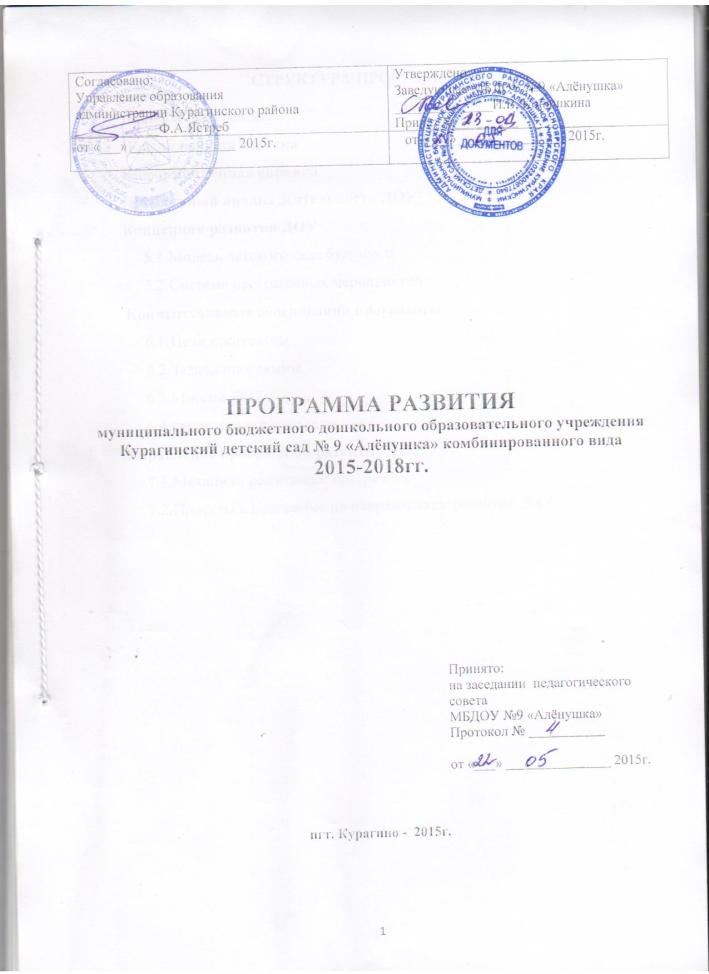 СТРУКТУРА ПРОГРАММЫПАСПОРТПРОГРАММЫ РАЗВИТИЯМБДОУ № 9 «АЛЁНУШКА»на 2015—2018 гг.ПОЯСНИТЕЛЬНАЯ ЗАПИСКА.2.1 Процессы, учитывающиеся при определении стратегии развития.«Воспитание – дело трудное, и улучшение его условий –одна из священных обязанностей каждого человека,ибо нет ничего более важного,как образование самого себя и своих близких»СократСовременное образование находится на новом этапе развития – идет его модернизация. Этому способствуют как социальные, так и экономические перемены, происходящие в обществе. Ориентация на ребенка и его потребности; создание в дошкольном учреждении условий, обеспечивающих гармоническое развитие личности каждого ребенка и сотрудника, мотивация на эффективную деятельность – такова суть педагогического процесса на дифференцированной основе.Многочисленными исследованиями в области философии, социологии, психологии, педагогики доказано, что период дошкольного возраста имеет принципиально важное значение в становлении личности человека. Именно в эти годы закладываются такие базовые основы личности, как сознание, деятельность, поведение и отношение к миру, ориентации в окружающем мире,  усвоения ребенком способов познания, саморазвития, которые помогают ребенку активно осваивать культурные ценности и занимать субъективную позицию в освоении современной культуры. Именно это определяет основное направление и содержание деятельности ДОУ: возрождение, сохранение и передача детям смыслов и ценностей культуры, чувства любви к природе, к родному краю, в котором они живут и развиваются, поиске новых форм функционирования образовательного учреждения в соответствии с ФГОС ДО.Разработка нового содержания ДОУ в соответствии с ФГОС ДО,  углубленной работой по патриотическому воспитанию, а также изменениями, происходящими в содержании начального образования, поставили нас перед необходимостью пересмотра содержания  работы, способов обучения, поиска новых путей и условий развития ребенка. Осознание этого привело  к необходимости создания программы развития ДОУ, представляющую собой стройную нестандартную систему, направленную на видение перспективы развития детского сада, выбор конкретных управленческих решений и обеспечение поэтапного поставленных целей. Нормативно - правовая база, используемая при разработке программы:Программа разработана на 3года с учетом нормативно-правовой базы:Конвенция о правах ребенка;Конституция РФ;Федеральный закон от 29.12.2012г. № 273-ФЗ «Об образовании в Российской Федерации»; Приказ Минобрнауки РФ от 08.11.2010 № 1116 «О целевых показателях эффективности работы бюджетных образовательных учреждений, находящихся в ведении Министерства образования и науки Российской Федерации» (зарегистрировано в Минюсте РФ 07.12.2010 № 19121); СанПиН 2.4.1.3049-13 "Санитарно эпидемиологические требования к устройству, содержанию и организации режима работы дошкольных образовательных организаций; приказ Министерства образования Российской Федерации «Об утверждении Порядка организации и осуществления образовательной деятельности по общеобразовательным программам дошкольного образования» от 30.08.2013 № 1014; Приказ Министерства образования Российской Федерации «Об утверждении ФГОС ДО» от 17.10.2013г. № 1155; Устав ДОУ.III.ИНФОРМАЦИОННАЯ СПРАВКАМуниципальное бюджетное дошкольное образовательное учреждение Курагинский детский сад № 9 «Алёнушка» комбинированного вида (далее - ДОУ), время введения в эксплуатацию -1984г. - является составной частью муниципальной системы образования  п.г.т. Курагино и предназначено для разностороннего полноценного и целостного развития детей дошкольного возраста. 3.1 Статус учреждения: муниципальное бюджетное дошкольное образовательное учреждение.Официальное сокращенное наименование бюджетного учреждения: МБДОУ №9 «Алёнушка». Адрес (почтовый): 662912, Российская Федерация, Красноярский край, Курагинский район, пгт. Курагино, ул. Красноярская 11 «а».Телефон: 8 (39136) 7-02-15Режим работы ДОУ: с  7.00 - 17.30 часов при пятидневной рабочей неделе с выходными днями: суббота, воскресенье и праздничные дни. Лицензия: № 4305-л от 26.01.2011г. Срок действия – бессрочная. 	Тип: «дошкольное образовательное учреждение».	ДОУфункционирует на основании Устава, утвержденного приказом Управления образования администрации Курагино  от29.06.2015г.   № __ (зарегистрирован в).Руководитель: Коняшкина Ирина ВикторовнаДетский сад  является отдельно стоящим зданием, расположеннымв границах ст. Курагино, в жилом секторе. Он граничит с востока  со  школой  №7, ДК ст. Курагино, с южной стороны находятся  двухэтажные дома №6 «а», №6, №7 №8, через проезжую часть, с запада — три  двухэтажных дома.  В 250 метрах от учреждения  через проезжую часть, с юга - непосредственно граничит с ООО «Курагинский ТеплоВодоканал». В 300 метрах находится железнодорожная станция «Курагино».Здание детского сада построено по типовому проекту, кирпичное, двухэтажное, общая площадь составляет 1269,9 кв.м. ДОУ имеет центральное отопление, ламповое освещение, холодное и горячее водоснабжение, канализацию. Проектная мощность здания рассчитана на 160 мест. ДОУ работает в условиях 10,5 часового пребывания, в режиме 5-дневной рабочей недели. Контингент воспитанников с 2 до 7 лет. Основными участниками реализации Программы  ДОУ являются: дети дошкольного возраста, родители (законные представители), педагоги. Обучение ведется на русском языке и носит светский характер. В учреждении существует видовое разнообразие групп по  возрасту воспитанников. Функционирует  7 групп общеразвивающей направленности. В зависимости от заключения  районной ПМПк, часть групп комплектуются  как компенсирующие, для детей с особыми образовательными потребностями. Детский сад предоставляет образовательные услуги детям, проживающим, в основном, в муниципальном образовании пгт. Курагино, Курагинского района. Общие требования к приему воспитанников в детский сад определяется законодательством Российской Федерации. Порядок приема воспитанников в детский сад определяется Учредителем. Контингент воспитанников формируется в соответствии с их возрастом и видом дошкольного образовательного учреждения.2014-2015 уч.годНаполняемость групп устанавливается с учетом санитарных норм и контрольных нормативов на осуществление образовательной деятельности.3.2 Цель и задачи деятельности ДОУ определяются:ФГОС дошкольного образования, Уставом ДОУ, реализуемой примерной общеобразовательной комплексной программой дошкольного образования «ОТ РОЖДЕНИЯ ДО ШКОЛЫ» под редакциейН. Е. Вераксы  Т. С. Комаровой, М. А. Васильевой, с учетом регионального компонента, на основе анализа результатов предшествующей педагогической деятельности, потребностей детей и родителей, социума, в котором находится дошкольное образовательное учреждение. Ведущими целями ДОУ являются – создание благоприятных условий для полноценного проживания ребенком дошкольного детства, формирование основ базовой культуры личности, всестороннее развитие психических и физических качеств в соответствии с возрастными и индивидуальными особенностями, подготовка к жизни в современном обществе, к обучению в школе, обеспечение безопасности жизнедеятельности дошкольника. Для достижения целей ДОУ первостепенное значение имеет решение следующих задач:создание условий, гарантирующих сохранение и укрепление физического и психического здоровья детей;обеспечение интеллектуального, познавательно- речевого, социально- личностного, художественно- эстетического и физического развития детей;воспитание патриотизма с учетом возрастных категорий детей, уважения к правам и свободам человека, любви к окружающей природе, Родине, семье, приобщение воспитанников к общечеловеческим ценностям;осуществление необходимой коррекции недостатков в физическом и психическом, речевом развитии детей;взаимодействие с семьями детей для обеспечения полноценного развития воспитанников;оказание консультативной и методической помощи родителям по вопросам воспитания, обучения и развития детей.формирование потребности в здоровом образе жизни;создание условий для гармоничного развития личности и формирование общей культуры детей дошкольного возраста;адаптация дошкольников к  жизни в обществе.Программа ДОУ предусматривает включение воспитанников в процессы ознакомления с региональными особенностями Красноярского края и Курагинского района.Основной цельюработы  является развитие духовно-нравственной культуры ребенка, воспитание чувства патриотизма через ознакомление дошкольников с родным поселком, краем и страной, формирование ценностных ориентаций средствами традиционной народной культуры родного края.3.3 Объем образовательных услуг.Базисной программой является Образовательная программа ДОУ, разработанная на основе примерной  общеобразовательной программыдошкольного образования «От рождения до школы» под редакциейН. Е. Вераксы  Т. С. Комаровой, М. А. Васильевой.В детском саду реализуются программы «Развитие речи» О.С. Ушакова, «Занятия по изобразительной деятельности в детском саду» Г.С.Швайко, «Занятия по изобразительной деятельности в детском саду» Т.С.Комарова, «Приобщение детей к истокам русской народной культуры» О.С.Князева, «Юный эколог» С.Н.Николаева, «Социально-нравственное воспитание дошкольников» Р.С.Буре, «Конструирование и ручной труд» Л.В.Куцакова.Коррекционная работа осуществляется по программам:Т.Б. Филичева, Г.В. Чиркина. Программа коррекционного воспитания и обучения в детей с ОНР (5-7) лет. Москва: Просвещение, 2009. Т.Б. Филичева, Г.В. Чиркина. Программа  воспитания и обучения  детей с ФФНР. Москва: Просвещение, 2009.В основе организации образовательного процесса определен комплексно – тематический принцип с ведущей игровой деятельностью,  решение программных задач осуществляется в разных формах совместной деятельности взрослых и детей, а также в самостоятельной деятельности детей.Одним из подходов к построению модели ДОУ, дающего возможность воспитать человека с активной жизненной позицией, культурного, компетентного, творческого, является развитие кружковой работы детского сада.Дополнительное образование осуществляется бесплатно.Для организации учебно-воспитательного процесса имеются:7 групповых помещений со спальнями;музыкальный зал, совмещенный с физкультурным; методический кабинет; кабинет учителя-логопеда;кабинет педагога-психолога;медицинский кабинет и процедурный; костюмерная; комната «Русская изба»; служебные помещения;7 игровых площадок; спортивная площадка; огород.         Все помещения достаточно оборудованы для учебно-воспитательного процесса, соответствуют требованиям пожарной безопасности и санитарно-эпидемиологическим требованиям.Особую гордость детского сада составляет комната «Русская изба», оформленная в виде горницы-светелки. Здесь находятся: имитация русской печи, лавки, стол, посуда, старинная утварь, вышивки, рушники, лоскутные одеяла, домотканые половики  и другие предметы русского быта и старины, собранные сотрудниками ДОУ и любезно предоставленные родителями и населением.  Здесь проходят занятия по фольклору, экскурсии, посиделки, чаепития у самовара. Дети очень любят рассматривать предметы старины, учатся пользоваться ими, просто играют, приводят сюда своих родителей.  «Русская изба» выполняет также функции мини-музея, где организуются выставки изделий  народно-декоративного творчества. Для приобщения детей к здоровому образу жизни, в ДОУ создан спортивный комплекс, включающий в себя: спортивный инвентарь, спортивную площадку  для летних игр и игр с  песком. Имеются нестандартные пособия для профилактики плоскостопия у детей и для физкультурных занятий. В детском саду имеется медицинский и процедурный кабинеты, укомплектованные специальным оборудованием и инструментарием для оказания необходимой медицинской помощи и проведения профилактических прививок. Работу по медицинскому обслуживанию осуществляет старшая медсестра. Логопедический кабинет  оснащен необходимым оборудованием, наглядным материалом, методической литературой, игрушками, дидактическими играми, что способствует успешной коррекционной работе с детьми, имеющими недостатки в развитии речи.  Для работы с детьми необходимо использование постановочных зондов, которые требуется приобрести.        Кабинет психолога обеспечен необходимым оборудованием, магнитофоном, специальной литературой, игрушками и пособиями. Все это позволяет  проводить коррекционно-развивающие занятия, тренинги, игротерапию, индивидуальные и групповые занятия с детьми, а так же консультации с родителями и педагогами.        Музыкальный зал, общей площадью71,8 кв.м., является просторными уютным помещением, хорошо освещенным, эстетически оформленным. Для работы с дошкольниками оборудован  необходимой аппаратурой и музыкальными инструментами: имеется телевизор, музыкальный центр, видеоплеер, мини кинотеатр, пианино, аккордеон. Групповые помещения  соответствуют требованиям СанПина, имеют отдельные спальные помещения, оборудованы необходимой мебелью, игрушками, разделены на зоны: игровую, учебную, природную, художественно-изобразительную, воды и песка (группа раннего возраста) и др. В группах также имеются разнообразные уголки:по патриотическому воспитанию, спортивные, игровые, художественного творчества,уединения и др.  Методический кабинет ДОУ оснащен: методической литературой, программами.Имеется  раздаточный материал для детей: дидактические пособия, игрушки,  муляжи,  энциклопедии, атласы, карты,  журналы и газеты по дошкольному воспитанию,  альбомы и плакаты по патриотическому воспитанию; образцы народно- декоративного творчества. Ведется картотека журнальных статей по вопросам дошкольного воспитания. Территория ДОУ озеленена различными породами деревьев: елями, соснами, грушами,березами, кустарниками (акация, сирень). Имеется  семь прогулочных площадок, оснащенных крытыми верандами, большая спортивная площадка для физкультурно-спортивной деятельности с воспитанниками, огород для выращивания культурных растений. Состояние  территории, здания учреждения соответствует санитарно - гигиеническим нормам и правилам, требованиям пожарной и электробезопасности. Учреждение постоянно работает над укреплением материально-технической базы.  Проводится благоустройство территории детского сада. Ежегодно проводится ремонт групп, служебных помещений, облагораживание всей прилежащей территории и прогулочных площадок ДОУ.В ДОУ используется современные формы организации обучения, что позволяет воспитателям ориентировать образовательные задачи на уровень развития и темп обучаемости каждого ребёнка.Одним из ключевых моментов в реализации поставленных задач является наличие стабильного, творческого коллектива в ДОУ, грамотная кадровая политика администрации. Детский сад полностью укомплектован педагогическими кадрами. Воспитанием, обучением и оздоровлением детей занимаются: 14 воспитателей, инструктор по физической культуре, 2 музыкальных руководителя, 2 учителя-логопеда, педагог-психолог, медсестра. Методическую работу курирует заместитель заведующей по воспитательно - образовательной работе.Педагогический коллектив ДОУ – инициативный и энергичный, легко и быстро включается в любую творческую деятельность - от оформления интерьера до постановки спектаклей, проведения серьезных консультаций, выставок, семинаров-практикумов, мастер-классов, методических объединений.Квалификация педагогического персонала:высшее педагогическое образование имеют – 7 педагогов;среднее специальное педагогическое – 12 педагогов;среднее специальное не педагогическое – 1 педагог; продолжают заочное обучение в ХГУ им. Н.Ф. Катанова – 1 педагог.Образовательный уровень педагогических работников Стаж работы педагогических работников	Учитывая большой процент педагогов предпенсионного и пенсионного возраста, администрацией ДОУ проводится работа по подготовке молодых педагогов, созданы условия для повышения квалификации всех специалистов. Курсовая подготовка педагогов осуществляется своевременно в соответствии с графиком курсовой подготовки. За текущий учебный год имеем следующие результаты: 1 младший воспитатель обучается в ВПО «Санкт-Петербургском университете», 4 младших воспитателя прошли курсовую подготовку по ФГОСам в Красноярском институте повышения квалификации,  20 педагогов так же прошли курсовую подготовку по ФГОСам, 1  - воспитатель повышает квалификацию и получает высшее профессиональное образование в Хакасском  государственном педагогическом университете. Работа с молодыми специалистами и малоопытными педагогами осуществлялась систематически в соответствии с планом работы. Применение эффективных форм оказания помощи  малоопытным педагогам способствует повышению уровня педагогической культуры,  формированию профессиональной компетентности, оказанию своевременной адресной помощи, повышению качества педагогической деятельности. Проведенные мероприятия позволили молодым педагогам повысить профессиональное мастерство по освещаемым вопросам, выявить затруднения и спрогнозировать дальнейшую работу по повышению их квалификации:- обучение молодых специалистов проведению мониторинга педагогической деятельности;- помощь в организации самообразования, повышении квалификации;-предоставление возможности молодым педагогам представить свой опыт для коллег.Педагоги регулярно и успешно проходят аттестацию (100% педагогов, запланированных на аттестацию  в учебных годах успешно аттестовались). В 2013-14 г. увеличилось количество педагогов с высшей  квалификационной категорией. Доля педагогов, имеющих 2 квалификационную категорию не значительно изменяется, за счет прихода молодых специалистов. Аттестация педагогических работниковВ 2015-16 учебном году в работе с кадрами планируется уделить особое внимание группе педагогов, имеющих 2 квалификационную категорию. Оказать помощь в обобщении и распространении опыта работы в педагогической среде, мотивировать данных педагогов на повышение профессионального мастерства  с целью дальнейшей аттестации на первую квалификационную категорию.Повышение квалификации педагоговПовышению квалификации педагогов и росту профессионального мастерства способствует деятельность методической службы ДОУ. Проведенные в  учебных годах  мероприятия были направлены на решение годовых задач и реализацию методической темы учреждения.  В процессе решения поставленных задач повысилась профессиональная  компетентность педагогов, в практику работы ДОУ стали шире внедряться активные формы взаимодействия с семьями воспитанников и социумом (проекты, акции, конкурсы). Формы и методы работы, используемые в ДОУ, способствуют формированию стабильного положительного имиджа учреждения в окружающем социуме. В ДОУ активно ведется работа по распространению опыта педагогов в профессиональной среде на муниципальном, региональном и федеральном уровнях. В ходе проведения методических мероприятий педагогам предоставлялась возможность актуализировать имеющиеся знания, повысить профессиональный уровень, обобщить и представить свой педагогический опыт. Педагоги ДОУ активно участвуют в конкурсном движении и представлении собственного педагогического опыта в профессиональных сообществах на разных уровнях, активно используют при этом сеть интернет.Управление в ДОУ осуществляется  комплексно, т. е.  выполняются все функции   управленческой  деятельности   в   своей   взаимосвязи: аналитико-диагностическая, мотивационно - стимулирующая, планово-прогностическая, организационно-исполнительская, контрольно-оценочная,  регулятивно-организационная.  Развивается    самоуправление   через делегирование полномочий,  что в  большей  мере привлекает к управленческой  деятельности воспитателей и  специалистов.  Механизм   управления     нацелен  на  обеспечение   единства действий,  координации и согласованности всех субъектов образовательного   процесса: детей, родителей  и  педагогов, а  также  на  стимулировании  деятельности  сотрудников,   экономию ресурсов и времени. Создана атмосфера, в которой приоритет отдается гуманным отношениям, доверию,   возможностям   личностного роста.   Это   позволяет   успешнее   прогнозировать   иобеспечивать   личностный   рост   взрослых и детей и проектировать дальнейшие перспективы развития учреждения.Основой решения проблемы качества образования на уровне ДОУ, в соответствии с Программой развития ДОУ, является проектирование и внедрение системы управления качеством образовательного процесса. Система управления ДОУ построена с учётом принципов единоначалия и самоуправления в соответствии с действующим законодательством.Представленная  схема свидетельствует о том, что на сегодняшний день  система управления ДОУ состоит из следующих компонентов:реализации управленческих условий, таких как: организационных, кадровых, научно-методических, материально-технических, финансовых, мотивационных, нормативно-правовых и информационных;определении объектов управления, которыми являются: нормативно-правовая, финансово-экономическая, материально-техническая, программно-методическая, образовательная, мотивационная и управленческая деятельности; осуществлении механизма управлениячерез основные управленческие функции.Алгоритм управления в ДОУ:В  ДОУ существует достаточно эффективная, профессиональная, компетентная система административного и оперативного управления коллективом. В ДОУ практикуется: материальная и моральная поддержка инициативы работников, регулярное проведение консультаций, детальное обсуждение порядка работы, разработка и внедрение правил и инструкций.Управленческая деятельность осуществляется посредством административного совета (заведующий, члены администрации), общественного (родительские комитеты в каждой группе, Совет родителей ДОУ), коллективного управления (общее собрание трудового коллектива, педагогический совет). Управленческая деятельность делегируется членам административного совета согласно разработанной и утвержденной циклограмме контрольно-инспекционной деятельности, где определено основное содержание управления детским садом через распределение функциональных /должностных/ обязанностей между административным аппаратом и педагогическим коллективом.Управление детским садом осуществляется  на основании нормативно-правовых актов, касающихся организации дошкольного образования:   федерального уровня регионального уровнямуниципального уровнявнутрисадового уровня.Анализ основных направлений и показателей деятельности детского сада в динамике осуществляется по данным аналитических справок. Функция планирования основывается на системном подходе. Ежегодно на основе анализа работы дошкольного образовательного учреждения за истекший период составляется годовой план работы на учебный год, который  охватывает все стороны учебно-воспитательной работы ДОУ и предусматривает ее непрерывность и последовательность.                                                                                                                      Календарные и индивидуальные планы работы конкретизируют долгосрочное планирование по выбору оптимальных путей, средств и методов, а также по определению основных видов деятельности, мероприятий, подбору и расстановке конкретных исполнителей, сроков исполнения для получения планируемого результата в целом.Объектом организационной деятельности являются все участники педагогического процесса, сотрудники, дети и их родители. Организация их совместной деятельности, установление взаимоотношений для объединения их усилий в процессе выполнения плана работы детского сада, осуществляется через организационную функцию управления.Управленческие функции регулирования и контроля проходят через разные виды, формы и методы контроля по основным направлениям жизнедеятельности учреждения для решения его уставных целей и задач. По итогам проверок принимаются управленческие решения в виде справок, актов, рекомендаций и приказов, которые рассматриваются на заседаниях коллегиальных органов. Помимо административного контроля, в практику работы детского сада входит самоконтроль, самоанализ и самооценка педагогической деятельности, внедряется педагогический анализ развития детей.Методы управления в ДОУIV. ПРОБЛЕМНЫЙ АНАЛИЗ ДОУ.Для полноценного функционирования ДОУ, выбора перспектив его дальнейшего развития необходима аналитическая работа. Она позволяет отследить влияние как позитивных, так и негативных тенденций, качество образовательной работы4.1.Анализ образовательного процессаОбразовательная деятельность в ДОУ строится в соответствии сОсновной образовательной программой  дошкольного образования  (далее – Программа)  разработанной с учетом примерной общеобразовательной программы дошкольного образования «ОТ РОЖДЕНИЯ ДО ШКОЛЫ»  под редакциейН. Е. Вераксы, Т. С. Комаровой, М. А. Васильевой. Содержание образования в ДОУ дифференцируется по следующим направлениям развития: физкультурно-оздоровительное, коррекционное, познавательное, речевое, социально-коммуникативное, художественно-эстетическое и реализуется в различных формах организации педагогического процесса. Итоговая оценка освоения содержания образовательной программы проводится при выпуске ребенка из детского сада в школу по всем разделам программы.Отслеживание уровней развития детей осуществляется на основе педагогического мониторинга.Формы проведения мониторинга: − беседы с детьми; наблюдения, игровые ситуации с проблемными вопросами; − анализ продуктов детской деятельности и специальные педагогические пробы, организуемые педагогом.Анализ усвоения образовательной программы за 2014-2015 учебный годАнализ выполнения программы по основным разделам показал, что программа воспитания и обучения в детском саду выполнена на 98%, что на 8 % выше, чем в 2012-2013 году. По  данным педагогической мониторинга все дети подготовительных групп подготовлены к обучению к школе. У них сформировано положительное отношение к обучению в школе. Для чего с детьми проводились беседы о школе, организовывались сюжетно-ролевые игры, экскурсии, встречи с выпускниками детского сада. Такая же работа проводилась с родителями выпускников. Для них были проведены консультации, разработаны памятки, размещена стендовая информация: «Скоро в школу», «Готов ли ребенок к школе»,  «Как приобщить ребёнка к чтению», «Подготовка детей с недостатками речи к школе». Важным направлением деятельности ДОУ является коррекционная работа с детьми, имеющими нарушения речи. Логопедическое коррекционно-педагогическое воздействие направлено на устранение речевых дефектов у детей и на предупреждение возможных трудностей в процессе школьного обучения и строится на основе медико-педагогического подхода, который выражается в следующем: - логопедическое воздействие логопеда; - максимальная помощь родителей и педагогов. Совместная работа учителей-логопедов, воспитателей, педагога-психолога, музыкального руководителя, инструктора по физической культуре дает возможность осуществлять личностно ориентированный подход к детям и добиваться высоких результатов в коррекционной работе.Занятия с детьми с тяжелыми нарушениями речи организованы по «Программе обучения и воспитания детей с общим недоразвитием речи» Т.Б. Филичевой, Г.В. Чиркиной Использовались также дополнительно методические пособия С.В. Коваленко, В.В. Коваленко, Л.Н. Ефименко, Н.В. Нищевой, З. Агранович, Л.Н. Смирновой.Коррекция речи детей старших и подготовительной групп проводится ходе образовательной деятельности по обучению грамоте, по ознакомлению с окружающим миром и природой, по ознакомлению с художественной литературой, и включает все составляющие компоненты: формирование звуковой культуры речи, обогащение и активизация словаря, формирование грамматического строя речи, развитие связной речи. Коррекция речи детей и их эмоционально-волевой сферы осуществляется во всех видах детской деятельности.  Используются разные формы деятельности фронтальные, групповые, индивидуальные. Большое внимание уделяется развитию мелкой моторики и развитию графического навыка. Анализ степени удовлетворенности качеством образовательного процесса родителями показывает, что: - 90% родителей положительно оценивают качество предоставляемых образовательных услуг, 92% коррекционных услуг и 87,5 просветительских услуг.4.2. Анализ физкультурно-оздоровительной работы ДОУ Задача охраны и укрепления здоровья детей, обеспечение полноценного физического развития является важнейшей в работе всего коллектива детского сада. Хорошие показатели физкультурно – оздоровительной работы  достигаются за счёт целенаправленной   работы учреждения по оздоровлению детей, которая включает: рациональный режим;питание;закаливание (вторая корригирующая гимнастика после сна, прогулки, утренняя гимнастика на улице со средней группы); двигательная активность – физкультурные занятия, физкультурно – оздоровительная гимнастика на свежем воздухе со средней группы, спортивные праздники, досуги, прогулки; индивидуальные занятия по профилактике плоскостопия и коррекции осанки в  зале;оздоровительные мероприятия – организация сбалансированного питания, витаминизация 3-го блюда,  витаминизация детей аскорбиновой кислотой и ревитом  (2 раза в год), профилактические прививки. Два раза в год проводится мониторинг здоровья, физического развития, двигательной активности детей. Показатели физического развития детей в ДОУ 2014-2015ггДиагностика развития двигательных способностей детей за 2014- 2015г показывает положительную динамику не только в сравнении с началом текущего года, но и в сравнении с прошлым годом.Данные по заболеваемостиПроцент посещаемости ДОУ  воспитанниками в 2015г. вырос, но плановые показатели, определенные муниципальным заданием не достигнуты (70%). Высоким остается количество дней пропущенных детьми по болезни и по другим причинам (отпуск родителей, домашний режим, пропуски без уважительной причины).Анализ данного направления показал, что снижению показателя посещаемостиспособствует:- количество групп раннего возраста, количество детей в них, поскольку  малыши чаще и длительнее болеют, особенно в период адаптации к ДОУ (2013/14 уч.г. – 10 детей раннего возраста, 2014/15- 5 детей  раннего возраста). - количество впервые поступивших детей (во всех возрастных группах). - условия, созданные персоналом ДОУ для улучшения адаптации вновь прибывших детей.Распределение детей по группам здоровьяНезначительные тенденции к снижению заболеваемости и сравнительно стабильные показатели групп здоровья у воспитанников за последние 2 года объясняются сложными социально-экономическими условиями в семьях воспитанников, боязнью некоторых родителей закаливающих процедур и профилактических мероприятий, приходом в детский сад ослабленных детей уже с рождения, а также суровыми климатическими условиями (мороз в зимний период до -35-40С, проблемами детского сада с отоплением (в трех группах и на первом этаже температурный режим был ниже нормы.). Все это требует активизации работы администрации ДОУ, педагогического, медицинского персонала по внедрению эффективных здоровье сберегающих технологий по профилактике заболеваний. Представленные даны, а также результаты оперативного контроля  показали,  что в ДОУ ведется недостаточная работа воспитателей по формированию двигательной активности на занятиях и во время прогулок; нет четкой и систематической работы по закаливанию (нестабильно проводятся закаливающие и оздоровительные мероприятия и гимнастика пробуждения после дневного сна);Также  требуется: Закрепить наметившиеся тенденции развития здоровья и снизить показатели  травматизма воспитанников в ДОУ. Повысить посещаемость детей в детском саду. Снизить количество детей с соматическими заболеваниями. Воспитывать стремление к здоровому образу жизни, негативное отношение к вредным привычкам.Продолжить работы по оздоровлению детей, оптимального включения здоровьесберегающих технологий в процесс образования через проектную деятельность, включение оздоровительных задач в различные виды детской деятельности.    Проблемный вывод деятельности ДОУПредставленный анализ результатов оценки ДОУ позволяет выявить следующие особенности его деятельности: • основной целью, желаемым результатом педагогического процесса является развитие гармоничной личности ребенка, готовой к самореализации через доступные ему виды деятельности; • по главным показателям желаемого результата коллектив ДОУ добивается высоких показателей, свидетельствующих о всестороннем развитии детей; • отмечена динамика сохранения и развития здоровья детей, совершенствуется познавательное и речевое развитие детей, по большинству направлений развития детей прослеживается тенденция соответствия федеральному государственному образовательному стандарту дошкольного образования; • организация педагогического процесса отмечается гибкостью, ориентированностью на возрастные и индивидуально-типологические особенности детей, позволяет осуществить личностно-ориентированный подход к детям. Содержание воспитательно-образовательной работы соответствует требованиям социального заказа (родителей, школы), обеспечивает обогащенное развитие детей за счет использования реализуемых в ДОУ программ; • педагогический процесс в детском саду имеет развивающий и корригирующий характер, способствует формированию у детей реального образа мира и себя, развитию их способностей. Созданы необходимые условия для решения задач на должном уровне: • собран коллектив единомышленников из числа профессионально подготовленных специалистов, осуществляется подготовка кадров, создан благоприятный социально- психологический климат в коллективе, отношения между администрацией и коллективом строятся на основе сотрудничества и взаимопомощи; • материально-техническое обеспечение ДОУ соответствует требованиям, предъявляемым к предметно-развивающей среде, которые обеспечивают эмоциональное благополучие детей. Но, несмотря на все сильные стороны, в  ДОУ имеются и слабые. Проблемно-ориентированный анализ деятельности дошкольного учреждения наглядно показал, что сложилась ситуация, которая условиями, средствами, методами обучения, воспитания недостаточно способствует развитию детей в соответствии с потенциальными возможностями учреждения (кадровыми, материально-техническими).      Структурирование системы выделенных проблем и причин их возникновения помогла выделить основные проблемные блоки.блок проблем, связанных с содержанием образовательного процесса, используемыми технологиями обучения, организацией образовательного процесса, объемом дополнительных услуг; блок кадровых и мотивационных проблем; блок взаимодействия ДОУ с социумом; блок   проблем,   связанных с обновлением и эффективным использованием учебно-материальной базы образовательного процесса.      Таким образом,  целью деятельности образовательного учреждения является создание образовательного пространства, обеспечивающего обновление содержания, организации и обеспечения образовательного процесса в соответствии с ФГОС ДО, позитивную динамику состояния здоровья и развития детей, перспективы дальнейшего развития ДОУ.V. КОНЦЕПЦИЯ РАЗВИТИЯ ДОУV.I Видение будущего ДОУ.Программа развития разработана  в соответствие с последними изменениями в законодательной базе дошкольного образования, с задачами и основными направлениями образовательной системы УО Курагинского района, с собственными традициями учреждения.Программа развития направлена на детей, педагогов и родителей и учитывает опыт и достижения прошлых лет и проблемы, возникшие в процессе работы, тенденции развития ДОУ.Данная Программа является основой для обеспечения развития детского сада как целостной, саморазвивающейся системы, способной инициировать, поддерживать и реализовывать позитивные изменения в различных сферах. Заявленные в Программе цели, задачи, направления деятельности являются актуальными для практики на 201502018гг.Концепция   развития ДОУ рассматривается в трех  аспектах:1. Модель выпускника 2. Модель педагога 3.Будущее желаемое состояние  детского сада1.Выпускник детского сада должен владеть следующими характеристиками:здоровье  - уменьшение количества простудных заболеваний, дней болезни на одно заболевание, снижение частоты проявлений хронических заболеваний, коррекция функциональных отклонений и отклонений в физическом развитии – положительная динамика;коммуникативная компетентность - умение общаться с взрослыми и сверстниками, владение средствами вербального и невербального выражения своих чувств, состояний, переживаний и настроений, желаний, умение понятными средствами выразить отношение к окружающим людям и их поступкам;физическая компетентность - осознание себя живым организмом, забота о своем здоровье, желание физического совершенствования с учетом возрастных и индивидуальных возможностей;интеллектуальная компетентность - овладение детьми разными способами решения  поставленных задач, умение прогнозировать результат;креативность - отношение ребенка к окружающему миру, как к объекту преобразования и открытия, умение создавать новый продукт, который отличается оригинальностью, вариативностью;любознательность - исследовательский интерес ребенка;инициативность  и самостоятельность - умение проявлять инициативу во всех видах детской деятельности, в ситуациях общения с детьми и взрослыми, добиваться результатов;ответственность - обязательство ребенка за проявление собственной личной инициативы;произвольность - соподчинение собственных мотивов и мотивов других детей. Умение управлять своим поведением в соответствии с определенными сформированными у него представлениями, правилами и нормами.А также любить и ценить свою Родину, свой народ, свой край и поселок, своих  близких и семью, бережно относится к окружающей его  природе, уважительно и терпимо относится к окружающим его людям разнойнациональности и вероисповедания, ценить и беречь результаты человеческого труда и самостоятельно  принимать посильное участие в их создании, имеет представление об обычаях и традициях своего народа,  и народов России, об особенностях народно-декоративного творчества.Иными словами, мы должны выпустить ребенка, активного, мобильного, самостоятельного, патриота своей страны и малой Родины, физически и психически здорового, приспособленного к условиям окружающей социальной среды, эмоционально раскрепощенного, легко идущего на контакт с взрослыми и сверстниками, имеющего стремление к поддержанию здорового образа жизни, с развитым в соответствии с возрастом интеллектом и творческим потенциалом.2.Модель педагога детского садаЛичность может воспитать только личность. Поэтому, в современных условиях важное значение приобретает образ педагога детского сада.1.Профессионализм воспитателя:имеет необходимую педагогическую и психологическую подготовку;владеет основами необходимых знаний и умений согласно нормативным документам;свободно ориентируется в современных психолого-педагогических концепциях обучения, воспитания и здоровьесбережения, использует их как основу в своей педагогической деятельности;владеет умением планировать и оценивать уровень развития детей своей группы;умело использует элементарные средства диагностики и коррекции индивидуальных особенностей детей при реализации дифференцированного подхода;владеет педагогической техникой: речью, умением сконцентрировать внимание детей на решение педагогических задач, используя личностно-ориентированную модель взаимодействия с детьми;проявляет творчество и интерес к педагогической деятельности; умеет работать с техническими средствами обучения, видит перспективу применения ИКТ в образовательном процессе;стимулирует активность детей на занятии, их увлеченность познавательными и практическими заданиями, их потребность в самостоятельном добывании знаний, потребность к творческой переработке усвоенного материала. Широко практикует активные формы обучения;реализует систему комплексного психолого-медико-педагогического сопровождения воспитанников и их родителей;владеет способами оптимизации образовательного процесса путем включения в него новых форм дошкольного образования, расширения перечня дополнительных образовательных и оздоровительных услуг. 2. Проявление организационно-методических умений:использует в работе новаторские методики;включает родителей в деятельность, направленную на создание условий, способствующих развитию, оздоровлению и воспитанию  их детей; формирует у родителей позитивное отношение к овладению знаниями педагогики и психологии;владеет навыками анализа, прогнозирования и планирования своей деятельности.3. Личностные качества педагога:четко представляет себе цели и задачи, стоящие перед современным образованием, стремится к максимальному личному вкладу в скорейшее осуществление прогрессивных преобразований;имеет четко выработанную жизненную позицию, не противоречащую моральным нормам общества;обладает развитой эмпатией: эмоциональной отзывчивостью на переживание ребенка, чуткостью, доброжелательностью, заботливостью; тактичностью;владеет педагогическим тактом, умеет сохранять личностное достоинство, не ущемляя самолюбие детей, их родителей, коллег по работе;обладает рефлексивными умениями: умением размышлять над причинами успехов и неудач, ошибок и затруднений в воспитании и обучении детей;креативен;воплощает идеи гуманизации педагогического процесса;развивает коммуникативно-адаптивные механизмы  своей личности и личности ребенка  с целью успешной интеграции в социуме;ведет работу по организации тесного взаимодействия медико-педагогического персонала учреждения, родителей и социума.Таким образом, обе модели педагога и ребенка-выпускника отражают приоритеты в развитии ДОУ, основные характеристики желаемого будущего.3. Модель будущего детского сада Модель нового модернизированного дошкольного образовательного учреждения должна представлять собой детский сад,  имеющий опыт работы по воспитанию детей с 2 до 7 лет, их социализации и самореализации. это детский сад с приоритетным направлением - патриотическое воспитание дошкольников, осуществляющий образовательную деятельность в соответствии с примерной образовательной программой «От рождения до школы» по пяти основным направлениям: социально-коммуникативному, познавательному, речевому, художественно-эстетическому, физическому.это учреждение, где заботятся о физическом и психическом развитии каждого ребенка, где присутствует личностно-ориентированная система образования и коррекционной помощи, характеризующаяся мобильностью, гибкостью, вариативностью и  индивидуализированностью подходов;это учреждение, где осуществляется обеспечение преемственности дошкольного образования и начальной ступени школьного образования, интеграции всех служб детского сада в вопросах развития детей;это учреждение, где наблюдается расширение участия коллектива, родительского актива и представителей социума в выработке, принятии и реализации правовых и управленческих решений относительно деятельности учреждения;это учреждение, где сформирована  обновленная нормативно-правовая, финансово-экономическая, материально-техническая и кадровая базы для обеспечения широкого развития новых форм дошкольного образования;это учреждение, где присутствует четкое распределение и согласование компетенций и полномочий, функций и ответственности всех субъектов образовательного процесса;это учреждение, где создали  принципиально новую предметно-развивающую среду, в которой бы сами предметы, материалы, игрушки и пособия содержали бы элементы «обучения и развития» - возможность самостоятельного поведения; это учреждение, где конкурентоспособность образовательного учреждения обеспечивается путем расширения сферы  бесплатных  дополнительных  образовательных услуг,  включения в педагогический процесс новых форм и методов работы.где педагог систематически  совершенствует профессиональное мастерство и преобразует окружающее пространство для  развития и воспитания детей;это учреждение, в котором ребенок чувствует себя комфортно;это учреждение, где родители удовлетворяют запросы на воспитательно-образовательные услуги для своих детей и активно участвуют в воспитательно-образовательном процессе;это учреждение, где руководитель создает условия и среду для успешной деятельности детей и педагогов;это учреждение, в котором все участники педагогического процесса относятся друг к другу  с уважением и доверием, в котором созданы отношения сотрудничества и партнерства.Стиль управления – демократический.Управленческие действия направлены на всех участников воспитательно-образовательного процесса.Основа достижения успеха - командная работа всех сотрудников, развитие профессиональных качеств, ответственность каждого, выстраивание партнерских отношений с семьями воспитанников.Такова модель будущего учреждения, которое видится  в результате реализации программы развития.VI. КОНЦЕПТУАЛЬНОЕ ОБОСНОВАНИЕ ПРОГРАММЫ РАЗВИТИЯ ДОУV.I.-V.IIЦели  и задачи программы.Основной руководящей идеей программы развития ДОУ являетсясоздание благоприятных условий для полноценного проживания ребенком дошкольного детства, формирование основ базовой культуры личности, всестороннее развитие психических и физических качеств в соответствии с возрастными и индивидуальными особенностями, подготовка к жизни в современном обществе, к обучению в школе, обеспечение безопасности жизнедеятельности дошкольника.Достижение основной цели Программы обеспечивается выполнением соответствующих задач:Скорректировать образовательный процесс в соответствии с ФГОС ДО и   основной  образовательной программой дошкольного образования для обеспечения разностороннего развития с учетом потребностей и индивидуальных возможностей детей.Создать оптимальные условия для охраны и укрепления физического и психического здоровья детей, в том числе их эмоционального благополучия;Продолжить работу по необходимой коррекции недостатков в физическом и  психическом развитии детей.Обеспечить психолого-педагогическую поддержку семьи и повышение компетентности родителей (законных представителей) в вопросах развития и образования, охраны и укрепления здоровья детей, патриотического воспитания;Стабилизировать достигнутый уровень работы по приоритетному направлению – патриотическое воспитание.посредством совершенствования материально- технических, кадровых и организационно-методических условий, а также внедрения инновационных программ, методов и технологий работы;Пополнить и усовершенствовать предметно - пространственную среду и материально-техническую базу ДОУ согласно   требованиям ФГОС ДО;Усовершенствовать развитие самоуправления в ДОУ и модель образовательного учреждения в соответствии с запросами социума, расширяя количество образовательных услуг, обеспечивающих его конкурентоспособность;Создать условия для повышения уровня профессиональной компетентности и квалификации педагогов, включения их в инновационную деятельность; Расширить взаимодействие ДОУ с социумом (семьей, школой, социокультурной средой). Разработать механизмы оценки эффективности инновационной модели образовательного пространства, обеспечивающей доступность и высокое качество образования, и реализации программы развития.V.IIIМиссияДОУ:По отношению к социуму: быть конкурентоспособным, предоставляющим доступные качественные образовательные  услуги,  удовлетворяющие потребностям социума (государства) и превзойти их ожидания.По отношению к коллективу ДОУ: создание условий для профессионального, творческого  и личностного роста сотрудников, обеспечение комфортного нравственно-психологического климата.По отношению к детям:обеспечение условий для сохранения и укрепления здоровья, освоения образовательных программ по возрастам, ориентируясь на общечеловеческие ценности для успешного обучения в школе.Принципы реализации  программы развития ДОУПринцип гуманизации обеспечивает равнодоступный для каждого ребенка выбор уровня, качества и направленности образования, основанного на общечеловеческих ценностях и общекультурном наследии человечества.Принцип открытости — предоставление непрерывного базисного и дополнительного образования в различных его формах. Принцип открытости обусловлен типом взаимодействия всех субъектов образовательного процесса и находит свое выражение в продуктивных формах деятельности.Принцип педагогической поддержки – оказание помощи любому члену коллектива, в осознании своих возможностей, творческих способностей. Принцип педагогической поддержки может реализовываться через комплекс стимулов, мотивов и системы гуманистического общения между всеми членами коллектива, создание благоприятного нравственно-психологического микроклимата, условий для творческого роста и научно-исследовательской работы всего персонала.Принцип динамичности в контексте образовательного пространства ДОУ выражается в быстром обновлении информациного поля и реализации новых требований социума. Одним из средств инициирования и сопровождения этих изменений является мониторинг образовательного процесса.Принцип развития предполагает качественные изменения, происходящие внутри ДОУ, в ходе которых сохраняется все лучшее и приобретаются новые свойства, позволяющие учреждению развиваться и продуктивно взаимодействовать с социумом в новых динамичных условиях.Принцип интеграции — включение в структуру ДОУ новых элементов и организация взаимодействия внутри новообразований и между ними, а также межсистемное взаимодействие ДОУ с другими структурами социума.Принцип индивидуализации ориентирован на развитие индивидуальности всех участников образовательного процесса (ребенка, родителя, педагога), раскрытие их природных способностей, творческого потенциала и выражается в выстраивании индивидуальной траектории развития.Принцип социализации предполагает эффективное позиционирование учреждения в социальном пространстве.Принцип    инновационности образования   реализуется  путем перевода   ДОУ   в поисковый   режим деятельности   на   основе   разработки и использования   новых   технологий образовательного процесса.V.IVОжидаемые результаты.Работа с детьми:Соответствие образовательного процесса, предметно-развивающей среды,  уровня научно-методического сопровождения требованиям   ФГОС ДО;Положительная динамика состояния физического и психического здоровья детей, снижение заболеваемости, приобщение дошкольников к здоровому образу жизни; Готовность детей к обучению в школе;Создание  безбарьерной среды и социально-психологического обеспечения для инклюзивного развития ребенка с особыми образовательными потребностями; Расширение кругозора воспитанников по патриотическому воспитанию путем включения их в разнообразные процессы ознакомления с региональными особенностями Красноярского края и Курагинского района.Внедрение информационных технологий в совместную деятельность с детьми.Работа с педагогами:Повышение профессиональной культуры педагогов, их уровня категориальности;Повышение технологической культуры педагогов;Активизация и творческое раскрытие педагогов;Повышение компетентности педагогов в части инновационных форм и методов реализации регионального компонента, применения эффективных здоровьесберегающих методик;Сформированность традиций учрежденияТранслирование педагогами опыта и результатов работы (публикации, разработка авторских программ и технологии работы, наставничество, мастер-классы, открытые занятия, консультации);Стабильное функционирование службы мониторинга (мониторинг образовательного процесса и мониторинг детского развития);Расширение спектра услуг дополнительного образования;Работа с родителями:Мотивация родителей к взаимодействию с ДОУ, реализация просветительских, творческих и досуговых программ для семей воспитанников;Обеспечение стабильного функционирования системыпреемственности ДОУ и семьи в воспитании и обучении детей, изучение и активизация педагогического потенциала семьи (родители – активные участники, партнеры).Общие результаты для педагогов, воспитанников и родителей дошкольного учреждения:Сформированность и наличие у всех участников воспитательно-образовательного процесса  этического, гражданско-патриотического и эстетического иммунитета; Внедрение информационных технологий (в работе с детьми, родителями, в методической работе, повышение технологической культуры педагогов);Доступ к качественным услугам психологической помощи всем участникам образовательного процесса. На уровне дошкольного учреждения:Наличие творческой атмосферы в коллективе;Создание эффективной системы управления качеством дошкольного образования;Реализация планов сотрудничества с социокультурными учреждениями; Повышение  рейтинга ДОУ в социуме;Удовлетворенность субъектов воспитательно-образовательного процесса жизнедеятельностью учреждения;Апробация и внедрение в воспитательно-образовательный процесс ДОУ имеющейся в передовой педагогической практике инновационных методик и технологий развития личности ребенка;Функционирование ДОУ как открытой, динамичной, развивающейся системы, обеспечивающей свободный доступ ко всей необходимой информации о своей деятельности.Этапы реализации программы развития ДОУПрограмма реализуется в период  2015—2018гг:информационно – подготовительный этап – 2015-2016 гг.:   диагностика имеющихся ресурсов, поиск условий для реализации и начало выполнения Программы.  Этап апробации, внедрения   разработок – 2016-2017 гг.  Этапподведения итогов, рефлексия 2017– 2018гг.Контроль реализации Программы развития ДОУ Контроль по внедрению Программы развития ДОУ организуется и проводится в определенной последовательности с использованием алгоритма контроля, предложенный Н.В.Корепановой:Цель контроля – объект контроля – разработка плана контроля – сбор информации – первичный анализ изученного – выработка рекомендаций – проверка исполнения рекомендаций.Изучение конечных результатов реализации Программы развития ДОУ включает в себя несколько этапов: 1. Сбор информации с помощью воспитателей, родителей, воспитанников (в виде анкетирования, тестирования – взрослые, в процессе наблюдений – воспитанники). 2. Изучение документации. 3. Обработка полученной информации. 4. Обсуждение на педагогическом совете или родительском собрании полученных данных, их анализ и интерпретация. 5. Утверждение на педагогическом совете направлений корректировки педагогического процесса; на родительских собраниях – способов взаимодействия ДОУ и семьи. 6. Закрепление положительных традиций, передового педагогического опыта. 7. Разработка рекомендаций.7. УПРАВЛЕНИЕ ПРОГРАММОЙ7.1. План реализации программы развития ДОУ     Преобразования в дошкольном учреждении возможны только тогда, когда коллектив будет готов к преобразованиям, захочет осуществить их, будет заинтересован в результатах этих преобразований. Преобразования возможны только при становлении новой организационной культуры, которая будет базироваться: на высокой индивидуальной инициативе каждого сотрудника ДОУ;  на ценности качества и эффективности проделанной работы. Основные задачи (направления)  программы  развития ДОУ на период 2015-2018 гг. планируется развивать и реализовать параллельно друг другу.Задача  1.Усовершенствовать развитие самоуправления в ДОУ и модель образовательного учреждения в соответствии с запросами социума.Задача 2. Скорректировать образовательный процесс в соответствии с ФГОС ДО.Задача 3. Создать оптимальные условия для охраны и укрепления физического и психического здоровья детей, в том числе их эмоционального благополучия, продолжить работу по необходимой коррекции недостатков в физическом и  психическом развитии детей.Задача 4.Создать условия для повышения уровень профессиональной компетентности и квалификации педагогов, включения в инновационную деятельность.Задача 5. Расширять взаимодействие ДОУ с социумом (семьей, школой, социокультурной средой поселка и др.). Задача  6. Обогащать предметно- пространственную среду и материально-техническую базу ДОУ согласно   требованиям ФГОС ДО.Задача 7. Стабилизировать достигнутый уровень работы по приоритетному направлению – патриотическое воспитание;Задача 8. Разработать механизмы оценки эффективности инновационной модели образовательного пространства, обеспечивающей доступность и высокое качество образования, и реализации программы развития.7.2. Основные системные проекты стратегического развития ДОУИнновационная деятельность в сфере образования вызвана необходимостью изменения содержания и организации образования и направлена на поиск новых способов структурирования его системы. Поэтому возникает новая предметность в научно-практической деятельности педагогов и руководителей – проектирование образовательного пространства, составляющей которого является проектная деятельность по изменению структуры образовательного процесса и содержания образовательной деятельности. Важность разработки программы развития дошкольного учреждения и проектов по отдельным проблемам выходит на первый план, так как они нацелены на изменение содержания, образовательных технологий, моделей управления с учётом новых условий, региональной специфики, ресурсного обеспечения, индивидуальных особенностей личности и общечеловеческих ценностей. В современных условиях необходим творческий поиск новых подходов, концептуальных путей и содержательных форм в работе с детьми.Проект 1. Управление качеством дошкольного образованияЦель: Установление соответствия условий осуществления образовательного процесса санитарных и гигиенических норм, охраны здоровья воспитанников и работников, оборудования учебных помещений, оснащенности учебного процесса, образовательного ценза педагогических работников и укомплектованности штатов.Соответствие уровня и качества подготовки выпускников ДОУ требованиям государственных образовательных стандартов.Задачи:1. Организовать эффективное взаимодействие педагогического коллектива для выполнения требований к содержанию образовательного процесса.Ожидаемый продукт:Обеспечение безопасности всех участников образовательного процессаПовышение качества образовательного процессПроект 2. Программное обеспечение, методики, технологии. Опытно-экспериментальная деятельность.Проблема: Объективная необходимость переориентировать педагогов на приоритет самостоятельной деятельности детей, использование инновационных программ и технологий в решении этой проблемы.Работа по инновационной программе нового поколения Н.Е. Вераксы «От рождения до школы». Написание и внедрение образовательной программы (ФГОС ДО)Цель: обучение педагогов дошкольного образования технологиям проектирования и естественного включения семьи в проектную деятельность.Задачи:1.Переориентировать педагогов на приоритет самостоятельной деятельности ребенка, обучить педагогов методам вовлечения семей в проектную деятельность.2. Поэтапное формирование ООП (по образовательным областям).3. Вовлекать родителей в построение индивидуального образовательного маршрута ребенка, посредством постоянного их информирования.Ожидаемый продукт: Внедрение технологии проектирования детской деятельности.Самостоятельная образовательная программа ДОУ.Социальный эффект:Обучение родителей взаимодействию с ребенком дома.Реализация совместных мероприятий с социальными партнерамиРазвитие сотрудничества с родителями воспитанников через вовлечение их в конкурсную деятельность.Обновление содержания по воспитанию дошкольников.Проект 3. Здоровье сберегающие технологииПроблема: Низкий уровень знаний родителей в области оздоровления ребенка в условиях экологического, экономического и социального неблагополучия в обществе.Цель: Повышение медико-психолого-педагогической компетентности родителей в воспитании здорового ребенка.Задачи:1.Обеспечить раннее формирование семейной ориентации у детей дошкольного возраста.2.Организовать подготовку педагога по вопросам взаимодействия детского сада с семьей дошкольника.     Ожидаемый продукт:     Информационные стенды для родителей: «Для вас, родители», « Экран Здоровья»,     «Чем мы занимались», взаимодействие с родителями через сайт. Создание странички «К здоровой семье через детский сад» на сайте ДОУ.Социальный эффект:  Формирование стойкой мотивации на поддержание здорового образа жизни в семье.   Возрождение традиционного семейного воспитания здорового ребенка, укрепление внутрисемейных отношений, оздоровление семьи, ведение здорового образа жизни   Раннее формирование семейной ориентации детей-дошкольников.   Повышение педагогами своего профессионального уровня в вопросах здоровьесбережения дошкольников.  Распространение педагогического опыта.Проект 4. Социальное партнерствоПроблема: Образовательное учреждение не может эффективно осуществлять функцию воспитания без установления взаимовыгодного социального партнерства.Цель: Создание взаимовыгодного социального партнерства для функционирования учреждения в режиме открытого образовательного пространства, обеспечивающего полноценную реализацию интересов личности, общества, государства в воспитании подрастающего поколения.Задачи:1. Найти формы эффективного взаимодействия ДОУ с социальными партнерами по вопросам оздоровления детей, а также семейного воспитания;2. Формирование положительного имиджа, как образовательного учреждения, так и социального партнера.                       Ознакомление детей с объектами социальной сферы.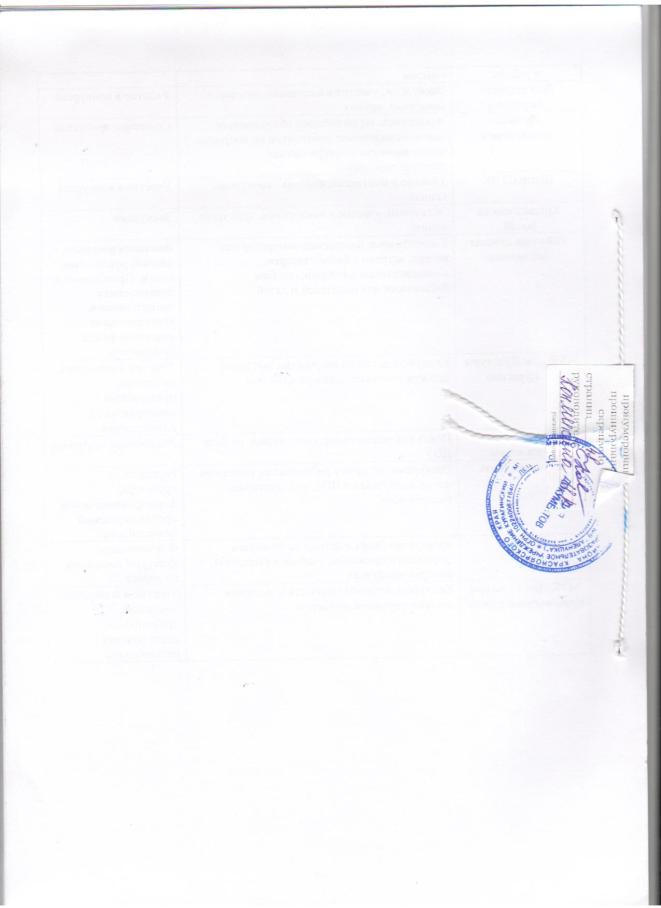 Паспорт программыПояснительная запискаИнформационная справкаПроблемный анализ деятельности ДОУКонцепция развития ДОУМодель детского сада будущегоСистема программных мероприятийКонцептуальные обоснования программыЦели программыЗадачи программыМиссия ДОУОжидаемые результатыУправление программой развития ДОУМеханизм реализации программыПроекты к программе по направлениям развития ДОУНаименование программыПрограмма развития муниципального бюджетного дошкольного образовательного учреждения Курагинский детский сад № 9 «Алёнушка»  комбинированного видаОснования для разработки программыКонвенция о правах ребенка;Конституция РФ;Федеральный закон от 29.12.2012г. № 273-ФЗ «Об образовании в Российской Федерации»;Приказ Минобрнауки РФ от 08.11.2010 № 1116 «О целевых показателях эффективности работы бюджетных образовательных учреждений, находящихся в ведении Министерства образования и науки Российской Федерации» (зарегистрировано в Минюсте РФ 07.12.2010 № 19121);Временные (примерные) требования к содержанию и методам воспитания и обучения, реализуемым в дошкольном образовательном учреждении (Приказ Минобразования РФ от 22.08.1996 № 448);Концепция Федеральной целевой программы развития образования на 2011—2015 годы (распоряжение Правительства РФ от 07.02.2011 № 163-р);СанПиН 2.4.1.3049-13 "Санитарно эпидемиологические требования к устройству, содержанию и организации режима работы дошкольных образовательных организаций;Приказ Министерства образования Российской Федерации «Об утверждении Порядка организации и осуществления образовательной деятельности по общеобразовательным программам дошкольного образования» от 30.08.2013 № 1014;Приказ Министерства образования Российской Федерации «Об утверждении ФГОС ДО» от 17.10.2013г. № 1155;Устав ДОУ.Заказчик программыПедагогический совет ДОУ.Социальный заказИнтеллектуально развитый, духовно богатый, активный и физически здоровый ребенок.Разработчики программыМБДОУ № 9 «Алёнушка»Цель программыСоздание благоприятных условий для полноценного проживания ребенком дошкольного детства, формирование основ базовой культуры личности, всестороннее развитие психических и физических качеств в соответствии с возрастными и индивидуальными особенностями, подготовка к жизни в современном обществе, к обучению в школе, обеспечение безопасности жизнедеятельности дошкольника. Задачи программыСкорректировать образовательный процесс в соответствии с ФГОС ДО.Создать оптимальные условия для охраны и укрепления физического и психического здоровья детей, в том числе их эмоционального благополучия, продолжить работу по необходимой коррекции недостатков в физическом и  психическом развитии детей.Стабилизировать достигнутый уровень работы по приоритетному направлению – патриотическое воспитание;Пополнить и усовершенствовать предметно - пространственную среду и материально-техническую базу ДОУ согласно   требованиям ФГОС ДО;Усовершенствовать развитие самоуправления в ДОУ и модель образовательного учреждения в соответствии с запросами социума, Создать условия для повышения уровня профессиональной компетентности и квалификации педагогов, включения их в инновационную деятельность; Расширить взаимодействие ДОУ с социумом (семьей, школой, социокультурной средой). Разработать механизмы оценки эффективности инновационной модели образовательного пространства, обеспечивающей доступность и высокое качество образования, и реализации программы развития.Целевые индикаторы (показатели) программыРост численности педагогов, участвующих в программах повышения квалификации (%) – 100%Посещаемость, Заболеваемость (%) – 70% (пропуски по болезни одним ребенком за год не более 18 дней)Обеспечение стабильных показателей удовлетворенности родителей результатами работы ДОУ (%) – 95%Увеличение количества родителей, вовлеченных в разнообразные формы взаимодействия с ДОУ (%) – не менее 90%Обеспечение оснащения групп в соответствии с требованиями ФГОС ДО – не менее 80%Повышение качества образования – не менее 90%Рост численности педагогов, активно  участвующих в районной инновационной площадке «Наследие» по патриотическому воспитанию – 100%Увеличение объема дополнительных услугУвеличение численности педагогов, работающим по авторским программам – не менее 50%.Увеличение численности педагогов - участников (победителей) профессиональных конкурсов - не менее 50%.Рост  открытых мастер-классов с использованием новейших педагогических технологийСтабильные показатели усвоения образовательной программы – не ниже 90%Сроки и  этапы реализации программыПрограмма реализуется в период  2015—2018ггинформационно – подготовительный этап – 2015-2016 гг.:   диагностика имеющихся ресурсов, поиск условий для реализации и начало выполнения Программы.  Этап апробации, внедрения   разработок – 2016-2017 гг. Этапподведения итогов, рефлексия 2017– 2018гг.Авторы программыЗаведующая МБДОУ № 9 «Алёнушка» - Коняшкина И.В.Заместитель заведующей поВОР – Калачёва В.Н. Координаторы программыУправление образования администрации Курагинского района Администрация ДОУИсполнители программыАдминистрация и педагогический коллектив ДОУ, родительская общественность, социальные партнеры ДОУ.Основные направления развития ДОУУправление качеством дошкольного образования;Программное обеспечение, методики, технологии;Здоровьесберегающие технологии;Патриотическое воспитание дошкольников; Взаимодействие с родителями и социумом;Кадровая политика.Основные показатели ДОУКонтингент воспитанников:      - наполняемость групп (общеразвивающей и компенсирующей направленности); Трудовые ресурсы:      - количество воспитанников в расчете на одного воспитателя;      - количество воспитанников в расчете на одного работника прачечного персонала;      - доля прочего персонала в общем количестве занятых в учреждении работников       - доля воспитателей с высшей квалификационной категорией;       - доля воспитателей с высшим профессиональным образованием;       - доля воспитателей со стажем до 5 лет;       - доля вакансий от общего числа ставок в учреждении; Материально-технические ресурсы:  - площадь групповых (игровых) помещений в расчете на одного воспитанника(не менее 2,5 м2 на 1 ребенка для ясельных групп, не менее 2,0 м2 – для дошкольных групп); - площадь спален в расчете на одного воспитанника (не менее 1,8 м2 на 1 ребенка для детей младенческого и раннего возраста, не менее 2,0 м2 – для дошкольных групп);    - общая площадь помещений в расчете на одного воспитанника;        - отношение фактической наполняемости здания к его плановой мощности.Финансовые ресурсы: - Расходы на трудовые ресурсы (доля фонда оплаты труда (далее – ФОТ) педагогического персонала в общем ФОТ учреждения, доля ФОТ в общих расходах учреждения, доля фонда стимулирующих выплат в общем ФОТ учреждения, удельные расходы на оплату труда, средняя заработная плата воспитателей, средняя заработная плата прочего персонала);        - Расходы на материально-технические ресурсы (коммунальные расходы в расчете на единицу площади, удельные расходы на содержание зданий);        - Прочие финансовые показатели (доля внебюджетных средств от общих расходов учреждения, общие удельные расходы на одного воспитанника, структура затрат).Ожидаемые результатыРабота с детьми:Соответствие образовательного процесса, предметно-развивающей среды,  уровня научно-методического сопровождения требованиям   ФГОС ДО;Положительная динамика состояния физического и психического здоровья детей, снижение заболеваемости, приобщение дошкольников к здоровому образу жизни; Готовность детей к обучению в школе;Создание  безбарьерной среды и социально-психологического обеспечения для инклюзивного развития ребенка с особыми образовательными потребностями; Расширение кругозора воспитанников по патриотическому воспитанию путем включения их в разнообразные процессы ознакомления с региональными особенностями Красноярского края и Курагинского района.Внедрение информационных технологий в совместную деятельность с детьми.Работа с педагогами:Повышение профессиональной культуры педагогов, их уровня категориальности;Повышение технологической культуры педагогов;Активизация и творческое раскрытие педагогов;Повышение компетентности педагогов в части инновационных форм и методов реализации регионального компонента, применения эффективных здоровьесберегающих методик;Сформированность традиций учреждения;Транслирование педагогами опыта и результатов работы (публикации, разработка авторских программ и технологии работы, наставничество, мастер-классы, открытые занятия, консультации);Стабильное функционирование службы мониторинга (мониторинг образовательного процесса и мониторинг детского развития);Расширение спектра услуг дополнительного образования (в том числе, платных);Работа с родителями:Мотивация родителей к взаимодействию с ДОУ, реализация просветительских, творческих и досуговых программ для семей воспитанников;Обеспечение стабильного функционирования системыпреемственности ДОУ и семьи в воспитании и обучении детей, изучение и активизация педагогического потенциала семьи (родители – активные участники, партнеры).Общие результаты для педагогов, воспитанников и родителей дошкольного учреждения:Сформированность и наличие у всех участников воспитательно-образовательного процесса  этического, гражданско-патриотического и эстетического иммунитета; Внедрение информационных технологий (в работе с детьми, родителями, в методической работе, повышение технологической культуры педагогов);Доступ к качественным услугам психологической помощи всем участникам образовательного процесса. На уровне дошкольного учреждения:Наличие творческой атмосферы в коллективе;Создание эффективной системы управления качеством дошкольного образования;Реализация планов сотрудничества с социокультурными учреждениями; Повышение  рейтинга ДОУ в социуме;Удовлетворенность субъектов воспитательно-образовательного процесса жизнедеятельностью учреждения;Апробация и внедрение в воспитательно-образовательный процесс ДОУ имеющейся в передовой педагогической практике инновационных методик и технологий развития личности ребенка;Функционирование ДОУ как открытой, динамичной, развивающейся системы, обеспечивающей свободный доступ ко всей необходимой информации о своей деятельности.Контактная информацияАдрес (почтовый): 662912, Российская Федерация, Красноярский край, Курагинский район, пгт. Курагино, ул. Красноярская 11 «а».Телефон: 8 (39136) 7 -02-15     Группа Направленность 1 младшая (2-3 года)общеразвивающая2 младшая (3-4 года)общеразвивающаяСредняя(4-5 лет)общеразвивающаяСтаршая «А» (5-6 лет) для детей с ТНРкомпенсирующаяСтаршая «Б» (5-6 лет) для детей с ТНРкомпенсирующаяПодготовительная «А» (6 -7 лет) для детей с ТНРкомпенсирующаяПодготовительная «Б» (6 -7 лет)общеразвивающаяОбразовательная областьНазвание услугиПрограмма Возрастная группасоциально-коммуникативное развитиеФольклор Приобщение к истокам русской народной культурыДети 3-7 летхудожественно-эстетическое развитиеКружок«Пчелка»Обучение дошкольников нетрадиционным способам изодеятельности и тестопластикиПодготовительная  группахудожественно-эстетическое развитиеВокально-танцевальная студия«Алёнушка»Вокально-танцевальная студияСтаршие и подготовительные группыразвитие речиЛогопедическое занятиеКоррекция нарушения речиСтаршие и подготовительные группыКоличество педагогических работников ДОУВысшее профессиональноеВысшее профессиональноеВысшее профессиональноеИз них -педагогическоеИз них -педагогическоеИз них -педагогическоеСредне-профессионал.Средне-профессионал.Средне-профессионал.Из них педагогическоеИз них педагогическоеИз них педагогическоеКоличество педагогических работников ДОУ2012/13уч.г.2013/14уч. г.2014/15уч.г2012/13уч.г.2013/14уч. г.2014/15уч.г2012/13уч.г.2013/14уч. г.2014/15уч.г2012/13уч.г.2013/14уч. г.2014/15уч.гС 2012 по 2015г.-  22 педагога9 чел.7 чел.11чел.9чел.7 чел.11чел.13 чел.13 чел.10чел.12 чел.12 чел.12100%40%31%50%40%  31% 50%59%59%45%54%54%54%Количество педагогических работников ДОУ До 5 лет До 5 лет До 5 лет От 5 до 10 лет От 5 до 10 лет От 5 до 10 лет От 10 до 15 лет От 10 до 15 лет От 10 до 15 летОт 15 лет и более От 15 лет и более От 15 лет и более Количество педагогических работников ДОУ2012/13уч.г.2013/14уч. г.2014/15уч.г2012/13уч.г.2013/14уч. г.2014/15уч.г2012/13уч.г.2013/14уч. г.2014/15уч.г2012/13уч.г.2013/14уч. г.2014/15уч.гС 2012 по 2015г.-  22 педагога3 чел.3 чел.3чел.2 чел.2 чел.1 чел.1 чел. 1  чел.2чел.16 чел.16 чел.16чел.100%13 %   13%13%9 %   9 %  4,5%4,5%  4,5%  9%72 %  72%  72%Количество педагогических работников ДОУ Высшая категория Высшая категория Высшая категория Первая категория Первая категория Первая категория  Соответствие занимаемой должности  Соответствие занимаемой должности  Соответствие занимаемой должности Вторая категория  Вторая категория  Вторая категория Количество педагогических работников ДОУ2012/13уч.г.2013/14уч. г.2014/15уч.г2012/13уч.г.2013/14уч. г.2014/15уч.г2012/13уч.г.2013-14уч. г.2014/15уч.г2012/13уч.г.2013/14уч. г.2014/15уч.гС 2012 по 2015г.-  22 педагога3 чел. 3 чел.4чел.4 чел.4 чел.4чел. 7  чел.8 чел. 6 чел.8 чел7 чел.4чел.100%14 %    14 %18%18 %  18%18%32%  36%27%36%32% 18%Количество педагогических работников ДОУ Подлежат курсовому обучению Подлежат курсовому обучению Подлежат курсовому обучениюОбученоза учебныйгодОбученоза учебныйгодОбученоза учебныйгодНе прошли курсы повышенияквалификацииНе прошли курсы повышенияквалификацииНе прошли курсы повышенияквалификации Причины  не выполнения плана по КПК Причины  не выполнения плана по КПК Причины  не выполнения плана по КПККоличество педагогических работников ДОУ2012/13уч.г.2013/14уч. г.2014/15уч.г2012/13уч.г.2013/14уч. г.2014/15уч.г2012/13уч.г.2013/14уч. г.2014/15уч.г2012/13уч.г.2013/14уч. г.2014/15уч.гС 2012 по 2015г.-  22 педагога5 чел. -21чел.ФГОС6 чел.12чел.21 чел.16 чел. 10 чел 1 чел.- -Молодой специалист100%23 %-  95%27% 54%  95%73%  45%4,5% - --ГруппыУровни %Уровни %Уровни %Уровни %Уровни %ВысокийВышесреднегоСреднийНиже среднегоНизкийI младшая165816-10II младшая-33,355,5-11,1Средняя -4582016Старшая «А»(компен.)-46504-Старшая «Б»(компен.)26,342,231,5--Подготовительная «А»(компен.)22,2555,522,25--Подготовительная «Б»334522--Всего по саду13.00%40.2%36.2%3.40%5.2%Уровень физическогоразвитияНачало учебного годав % отношен.Конец учебного годав % отношен.Высокий _ 46,4Выше среднего22,457.6Средний 78,449,6Ниже среднего44,86,4Низкий --Уровень  физическогоразвитияУровень физического развития в % отношенииУровень физического развития в % отношении2013-2014г.2014-2015г.Высокий 2929Выше среднего3637Средний 3129Ниже среднего45Низкий --ГруппаВсего детейТравмыПростудные заболеванияИнфекционныеДругие заболевания1 младшая25165-52 младшая2526725Средняя 25317612Старшая «А»21146-4Старшая «Б»1922825Подготовит«А»2315324Подготовит. «Б»28147-1Итого по саду166113831236Посещаемость детей, за последние 3 годаДетодни/ общее число детейСредняя посещаемость детей в группах% заболеваемости2012-20137908 (153)74%29,00%2013-201415907(160)92%25,00%2014 -201516971(166)61%24,5%ПоказателиВсего детей в ДОУВсего детей в ДОУс 1 группой здоровьяс 1 группой здоровьясо 2 группойздоровьясо 2 группойздоровьяс 3 группойздоровьяс 3 группойздоровьяс 4 группойздоровьяс 4 группойздоровьяПоказатели2013/14 уч.г.2014/15 уч.г.2013/14 уч.г.2014/15 уч.г.2013/14 уч.г.2014/15 уч.г.2013/14 уч.г.2014/15 уч.г.2013/14 уч.г.2014/15 уч.г.Количество детей160 166 73113 83473 52 1Анализ внешней среды (изменения в законодательстве,изменения социального заказа,взаимодействие ДОУ с социумом, родителями, требования, предъявляемые к результатам работы ДОУ, к содержанию воспитания и образования, характеру воспитательно-образовательного процесса, условиям пребывания ребенка в ДОУ, комфортности воспитательно-образовательной среды).Анализ внешней среды (изменения в законодательстве,изменения социального заказа,взаимодействие ДОУ с социумом, родителями, требования, предъявляемые к результатам работы ДОУ, к содержанию воспитания и образования, характеру воспитательно-образовательного процесса, условиям пребывания ребенка в ДОУ, комфортности воспитательно-образовательной среды).Анализ внешней среды (изменения в законодательстве,изменения социального заказа,взаимодействие ДОУ с социумом, родителями, требования, предъявляемые к результатам работы ДОУ, к содержанию воспитания и образования, характеру воспитательно-образовательного процесса, условиям пребывания ребенка в ДОУ, комфортности воспитательно-образовательной среды).Положительные достижения ДОУЗоны «болевых» точекЗоны «болевых» точек1. В течение ряда лет педагогический коллектив ведет поиск наиболее эффективных форм организации образовательного пространства для детей от 2 до 7 лет с разными стартовыми и потенциальными возможностями и способностями.2. Педагоги ДОУ следят за изменениями в законодательной базе по дошкольному образованию, реализуют все требования государственной политики: разработана образовательная программа ДОУ,  осуществляют образовательный процесс в соответствии с примерной программой «От рождения до школы» Н.Е. Вераксы, в соответствии с ФГОС.3.  Анализ социального  статуса семей и образовательного заказа родителей выявил такие данные ДОУ:полная семья - 101неполная семья - 37многодетная семья – 19опекаемые – 3Большинство родителей имеют среднее образование, имеют мотивацию на получение ребенком повышенного уровня образования, и удовлетворены качеством образовательного процесса ДОУ.4. ДОУ заключены договора о сотрудничестве с основными социальными объектами поселка: МУК ст. Курагино, РДК, районная библиотека, краеведческий музей, СОШ №7, ДДТ, Центр СТЭК, РДК.5. ДОУ имеет выход в Интернет, свой сайт, электронную почту. 6. Выстроена система общественных связей, информирование участников образовательного процесса через видеоматериалы, буклеты с оперативной информацией; участие в конференциях, руководство городскими методическими объединениями.1. Отмечается недостаточный уровень готовности детей к поступлению в ДОУ. 2. Часто родители не владеют информацией о направленности образовательных программ, о психолого-физиологических особенностях развития детей.   3Взаимодействие с социальными институтами реализуется частично: (договор заключен, но план совместной работы не реализуется или реализуется частично).4. В ДОУ не отлажена работа по взаимодействию с родителями через электронную почту, сайт, форум. 5. Малый процент родительской общественности интересуются и знают о существовании сайта ДОУ.6. Недостаточно высокий уровень аналитико-прогностических умений, боязнь критики у  ряда педагогов не позволяет им достойно представить опыт своей работы.7. Связь ДОУ со средствами массовой информации находится на низком уровне. Редко используются возможности СМИ для транслирования передового педагогического опыта учреждения. Чаще всего реклама ограничивается информацией на родительском собрании или тематических стендах в группах. Из бесед с родителями, детей, поступающих в ДОУ, выявлено, что информацию о детском саде они получилив основном от родственников и знакомых.1. Отмечается недостаточный уровень готовности детей к поступлению в ДОУ. 2. Часто родители не владеют информацией о направленности образовательных программ, о психолого-физиологических особенностях развития детей.   3Взаимодействие с социальными институтами реализуется частично: (договор заключен, но план совместной работы не реализуется или реализуется частично).4. В ДОУ не отлажена работа по взаимодействию с родителями через электронную почту, сайт, форум. 5. Малый процент родительской общественности интересуются и знают о существовании сайта ДОУ.6. Недостаточно высокий уровень аналитико-прогностических умений, боязнь критики у  ряда педагогов не позволяет им достойно представить опыт своей работы.7. Связь ДОУ со средствами массовой информации находится на низком уровне. Редко используются возможности СМИ для транслирования передового педагогического опыта учреждения. Чаще всего реклама ограничивается информацией на родительском собрании или тематических стендах в группах. Из бесед с родителями, детей, поступающих в ДОУ, выявлено, что информацию о детском саде они получилив основном от родственников и знакомых.Формулируемые проблемыПротиворечие между современным обобщенным заказом системе дошкольного образования и организацией образовательного пространства ДОУ, уровнем взаимодействия субъектов образовательного процессаИнертная система взаимодействия дошкольного учреждения с социумом.Формулируемые проблемыПротиворечие между современным обобщенным заказом системе дошкольного образования и организацией образовательного пространства ДОУ, уровнем взаимодействия субъектов образовательного процессаИнертная система взаимодействия дошкольного учреждения с социумом.Формулируемые проблемыПротиворечие между современным обобщенным заказом системе дошкольного образования и организацией образовательного пространства ДОУ, уровнем взаимодействия субъектов образовательного процессаИнертная система взаимодействия дошкольного учреждения с социумом.Внутренние условия, способствующие возникновению проблемыВнутренние условия, способствующие возникновению проблемыВнешние условия, способствующие возникновению проблем1.Средний уровень информационной и маркетинговой деятельности ДОУ.2. Маловариативное использование форм взаимодействия с населением, семьями дошкольников, социальными институтами поселка.3. Низкий уровень активности участия семей воспитанников  в реализации задач ДОУ.1.Средний уровень информационной и маркетинговой деятельности ДОУ.2. Маловариативное использование форм взаимодействия с населением, семьями дошкольников, социальными институтами поселка.3. Низкий уровень активности участия семей воспитанников  в реализации задач ДОУ.1.Высокая занятость родителей на работе и как следствие мало времени уделяется воспитанию ребёнка в семье.2. 30% родителей не придают должного значения дошкольному воспитанию, не понимают важность этого возраста в процессе становления личности ребёнка.3. Низкий уровень психолого-педагогической культуры ряда родителей, неблагополучие семей.4. Быстрое изменении в направлениях государственной политики, соц.заказа(ФГТ, ФГОС,) 5. Постоянно снижается процент престижа педагогических профессий.Анализ ресурсного обеспечения (МТБ)Анализ ресурсного обеспечения (МТБ)Анализ ресурсного обеспечения (МТБ)Положительные достижения ДОУПоложительные достижения ДОУЗоны «болевых» точекВ ДОУ созданы хорошие условия для развития детей, охраны и укрепления их здоровья. Используются современные образовательные технологии, профилактические мероприятия.Содержание предметно-развивающей среды соответствует программно-методическому обеспечению ДОУ.В ДОУ созданы хорошие условия для развития детей, охраны и укрепления их здоровья. Используются современные образовательные технологии, профилактические мероприятия.Содержание предметно-развивающей среды соответствует программно-методическому обеспечению ДОУ.Наблюдается закрытость педагогов в своей деятельности.В ДОУ отсутствуют экспериментально-проектные команды специалистов по созданию новых практик, повышающих эффективность образовательного процесса.Учебно-материальная база образовательного процесса недостаточно соответствует современным требованиям к содержанию образовательного пространства - ФГОС.Недостаточноеиспользование возможностей зонирования образовательного пространства с учетом интеграции образовательных областей, вариативности с ориентацией на поддержание интереса детей, на обеспечение «зоны ближайшего развития», на познавательную информативность среды. Формулируемые проблемы1.  Проблема формирования политики педагогического сообщества в ДОУ: противоречие между необходимостью создания условий для перехода к новому содержанию образования и отсутствием  экспериментальных педагогических  команд.2. Проблема создания учебно-материальной базы современного образовательного пространства: противоречие между необходимостью реализовать новое содержание и имеющимися в ДОУ условиями, оснащением.3. . Проблема эффективности образовательного процесса: несоответствие между необходимостью обеспечения высокого качества образования и содержанием образовательного процесса, построением предметно-развивающей среды в соответствии с ФГОС ДО.Формулируемые проблемы1.  Проблема формирования политики педагогического сообщества в ДОУ: противоречие между необходимостью создания условий для перехода к новому содержанию образования и отсутствием  экспериментальных педагогических  команд.2. Проблема создания учебно-материальной базы современного образовательного пространства: противоречие между необходимостью реализовать новое содержание и имеющимися в ДОУ условиями, оснащением.3. . Проблема эффективности образовательного процесса: несоответствие между необходимостью обеспечения высокого качества образования и содержанием образовательного процесса, построением предметно-развивающей среды в соответствии с ФГОС ДО.Формулируемые проблемы1.  Проблема формирования политики педагогического сообщества в ДОУ: противоречие между необходимостью создания условий для перехода к новому содержанию образования и отсутствием  экспериментальных педагогических  команд.2. Проблема создания учебно-материальной базы современного образовательного пространства: противоречие между необходимостью реализовать новое содержание и имеющимися в ДОУ условиями, оснащением.3. . Проблема эффективности образовательного процесса: несоответствие между необходимостью обеспечения высокого качества образования и содержанием образовательного процесса, построением предметно-развивающей среды в соответствии с ФГОС ДО.Внутренние условия, способствующие возникновению проблемыВнутренние условия, способствующие возникновению проблемыВнешние условия, способствующие возникновению проблем1. Недостаточная помощь и образовательная поддержка педагогов по организации новых проектов изменения совместной деятельности в жизни ДОУ, в котором все участники могли бы стимулировать изменения и реализовывать свои планы.2. Слабая организация мотивационных условий и среды взаимодействия в детском саду.3. Отсутствие в ДОУ стратегического плана развития учебно-материальной базы образовательного процесса.4. Низкий уровень  оснащенности ДОУ современными техническими средствами обучения (интерактивные доски, проекторы и.др.) 5. Низкий процент от всей численности педагогических кадров владеют в должной мере умением пользоваться современными техническими средствами обучения и  желают развиваться в данном направлении, что тормозит формирование элементарных ИКТ компетенций и у детей.6.Недооценивание роли игры в развитии ребенка, излишняярегламентированность деятельности, контролирование, оценивание поведения.7.Низкий процент педагогических кадров, владеющих новым содержанием образования, использующих эффективные технологии обучения и воспитания.1. Недостаточная помощь и образовательная поддержка педагогов по организации новых проектов изменения совместной деятельности в жизни ДОУ, в котором все участники могли бы стимулировать изменения и реализовывать свои планы.2. Слабая организация мотивационных условий и среды взаимодействия в детском саду.3. Отсутствие в ДОУ стратегического плана развития учебно-материальной базы образовательного процесса.4. Низкий уровень  оснащенности ДОУ современными техническими средствами обучения (интерактивные доски, проекторы и.др.) 5. Низкий процент от всей численности педагогических кадров владеют в должной мере умением пользоваться современными техническими средствами обучения и  желают развиваться в данном направлении, что тормозит формирование элементарных ИКТ компетенций и у детей.6.Недооценивание роли игры в развитии ребенка, излишняярегламентированность деятельности, контролирование, оценивание поведения.7.Низкий процент педагогических кадров, владеющих новым содержанием образования, использующих эффективные технологии обучения и воспитания.1. Недостаточный объем финансовой поддержки ДОУ  в реализации требований основной общеобразовательной программы дошкольного образования. Отсутствие единой стратегии развития дошкольного образования.2. Отсутствие ясных ответов на базовые вопросы (чему, как, когда и кому учить?)3. Неопределенность в педагогической науке и практике приоритетов в отборе содержания образовательного пространства и форм реализации образовательного процесса.Анализ кадрового обеспеченияАнализ кадрового обеспеченияАнализ кадрового обеспеченияПоложительные достижения ДОУПоложительные достижения ДОУЗоны «болевых» точекУкомплектованность кадрами составляет 100%. Основу педагогического персонала в детском саду составляют специалисты с большим стажем работы (63%). В дошкольном учреждении есть педагоги, способные работать в инновационном режиме. Именно эти педагоги, готовые к повышению своей компетентности, аттестации на более высокую квалификационную категорию, смогут составить инновационный стержень учреждения и, как следствие, обеспечить максимально возможное качество образовательной услуги.Высшее  педагогическое образование имеют  – 7 чел. Продолжаютзаочное обучение в ХГУ им. Н.Ф. Катанова – 1 педагог.  - Высшая категория – 6 чел, - I категория – 5 чел, - молодые специалисты – 3 - II категория  - 6 чел - соответствуют занимаемой должности - 3Все педагоги систематически проходят курсовую подготовку.Большинство педагогов участвуют в районных инновационных площадках, тиражируют опыт своей деятельности, участвуют в профессиональных конкурсах, дают открытые занятия, владеют большим объемом знаний в определенном виде деятельности, ориентированы на успешную деятельность. Для большинства характерны такие качества, как ответственность, исполнительность, мобильность, заинтересованность в результатах дела.Проектирование как способ организации жизнедеятельности ДОУ находится на этапе освоения. Система научно-методической работы, способствует развитию педагогического коллектива, повышает его ориентацию на достижение высоких результатов в воспитательно-образовательной работе и инновационной деятельности, помогает выработать единые ценностные ориентиры. Потенциальными категориями для дифференцированного обучения были выделены: участники инновационных процессов, работники, имеющие замечания по итогам контроля и аттестации; вновь прибывшие педагоги. Были уточнены цели и задачи методической работы:-  Информирование о новых достижениях и нормативных требованиях;-      Обучение и воспитание педагогических кадров, повышение их квалификации;-    Выявление, предъявление, сопровождение освоения наиболее ценного опыта педагогической и инновационной деятельности;-       Подготовка методического обеспечения для осуществления образовательного процесса.Укомплектованность кадрами составляет 100%. Основу педагогического персонала в детском саду составляют специалисты с большим стажем работы (63%). В дошкольном учреждении есть педагоги, способные работать в инновационном режиме. Именно эти педагоги, готовые к повышению своей компетентности, аттестации на более высокую квалификационную категорию, смогут составить инновационный стержень учреждения и, как следствие, обеспечить максимально возможное качество образовательной услуги.Высшее  педагогическое образование имеют  – 7 чел. Продолжаютзаочное обучение в ХГУ им. Н.Ф. Катанова – 1 педагог.  - Высшая категория – 6 чел, - I категория – 5 чел, - молодые специалисты – 3 - II категория  - 6 чел - соответствуют занимаемой должности - 3Все педагоги систематически проходят курсовую подготовку.Большинство педагогов участвуют в районных инновационных площадках, тиражируют опыт своей деятельности, участвуют в профессиональных конкурсах, дают открытые занятия, владеют большим объемом знаний в определенном виде деятельности, ориентированы на успешную деятельность. Для большинства характерны такие качества, как ответственность, исполнительность, мобильность, заинтересованность в результатах дела.Проектирование как способ организации жизнедеятельности ДОУ находится на этапе освоения. Система научно-методической работы, способствует развитию педагогического коллектива, повышает его ориентацию на достижение высоких результатов в воспитательно-образовательной работе и инновационной деятельности, помогает выработать единые ценностные ориентиры. Потенциальными категориями для дифференцированного обучения были выделены: участники инновационных процессов, работники, имеющие замечания по итогам контроля и аттестации; вновь прибывшие педагоги. Были уточнены цели и задачи методической работы:-  Информирование о новых достижениях и нормативных требованиях;-      Обучение и воспитание педагогических кадров, повышение их квалификации;-    Выявление, предъявление, сопровождение освоения наиболее ценного опыта педагогической и инновационной деятельности;-       Подготовка методического обеспечения для осуществления образовательного процесса.Анализ результатов диагностики педагогов ДОУ говорит:- о том, что большинство педагогов имеют среднее-специальное педагогическое образование - о том, что специалисты с большим стажем работы склонны к таким чертам, как традиционность взглядов на процесс образования, избегание инноваций, профессиональное и эмоциональное выгорание, физическая усталость. - о недостаточном уровне общефилософской, методологической, психолого-педагогической культуры у работников ДОУ;- о неполном или поверхностном представлении педагогов о логике непрерывного образования, о приоритетных направлениях модернизации системы дошкольного образования;- об ориентации педагогического коллектива на быструю сиюминутную деятельность и результаты без глубоко рефлексивной исследовательской, организаторской, проектировочной деятельности по решению проблемных ситуаций;-  о недостаточно развитой способности и готовности организовывать свою деятельность ориентируясь на ожидаемый результат;- о недостаточной заинтересованности педагогов в результатах труда, мотивации к переходу ДОУ в режим развития, нововведений.Проектирование не является единицей жизнедеятельности ДОУ, что ограничивает конкурентные преимущества при привлечении дополнительных ресурсов и в формировании инновационного имиджа.Не в полной мере отработана система здоровьесбережения сотрудников.Не у всех педагогов и специалистов достаточно высокий уровень профессионализма и компетентности владения навыками исследовательской работы.Родительская общественность не достаточно включена в планирование и оценку качества работы ДОУ.Педагогам «старой школы» трудно перестроиться под новые требования ведения образовательной деятельности.Большинство педагогов тяготеет к традиционным формам дошкольного образования в ДОУ.Объем предоставляемых дополнительных услуг ниже потенциальных возможностей ДОУ.Формулируемые проблемы1. Проблема подготовленности педагогических кадров: несоответствие между потребностью детского сада в компетентных, мобильных педагогических кадрах,моделирующих новое развивающее образовательное пространство в ДОУ, и уровнем педагогическойкомпетентности сотрудников.2. Необходимость подготовки педагогического коллектива к работе в условиях внедрения ФГОС ДО: несоответствие между необходимостью внедрения ФГОС и уровнем готовности педагогов ДОУ. 3. Расширение объема бесплатных дополнительных услуг.4. Поиск  и внедрение новых форм взаимодействия с родительской общественностью и включения их в  планирование и оценку качества работы ДОУ, в организацию образовательного процессаФормулируемые проблемы1. Проблема подготовленности педагогических кадров: несоответствие между потребностью детского сада в компетентных, мобильных педагогических кадрах,моделирующих новое развивающее образовательное пространство в ДОУ, и уровнем педагогическойкомпетентности сотрудников.2. Необходимость подготовки педагогического коллектива к работе в условиях внедрения ФГОС ДО: несоответствие между необходимостью внедрения ФГОС и уровнем готовности педагогов ДОУ. 3. Расширение объема бесплатных дополнительных услуг.4. Поиск  и внедрение новых форм взаимодействия с родительской общественностью и включения их в  планирование и оценку качества работы ДОУ, в организацию образовательного процессаФормулируемые проблемы1. Проблема подготовленности педагогических кадров: несоответствие между потребностью детского сада в компетентных, мобильных педагогических кадрах,моделирующих новое развивающее образовательное пространство в ДОУ, и уровнем педагогическойкомпетентности сотрудников.2. Необходимость подготовки педагогического коллектива к работе в условиях внедрения ФГОС ДО: несоответствие между необходимостью внедрения ФГОС и уровнем готовности педагогов ДОУ. 3. Расширение объема бесплатных дополнительных услуг.4. Поиск  и внедрение новых форм взаимодействия с родительской общественностью и включения их в  планирование и оценку качества работы ДОУ, в организацию образовательного процессаВнутренние условия, способствующие возникновению проблемыВнутренние условия, способствующие возникновению проблемыВнешние условия, способствующие возникновению проблемКритерием педагогического мастерства специалиста детского сада является исключительно его профессиональная работа. В связи с этим методическая работа с педагогическими кадрами носит просветительско-предметный характер и направлена на прибавление объема знаний для определенного вида деятельности, что не влечет за собой качественного изменения педагогической деятельности, формирования профессионального мировоззрения педагогических кадров, устойчивой профессиональной позиции, новых ценностных ориентации, нового отношения к ребенку, как центру (ядру) образовательного процессаНедостаточный  уровень рефлексивного типа управления образовательным процессом.Критерием педагогического мастерства специалиста детского сада является исключительно его профессиональная работа. В связи с этим методическая работа с педагогическими кадрами носит просветительско-предметный характер и направлена на прибавление объема знаний для определенного вида деятельности, что не влечет за собой качественного изменения педагогической деятельности, формирования профессионального мировоззрения педагогических кадров, устойчивой профессиональной позиции, новых ценностных ориентации, нового отношения к ребенку, как центру (ядру) образовательного процессаНедостаточный  уровень рефлексивного типа управления образовательным процессом.Смена акцентов в содержании деятельности образовательных учреждений: от формирования личности с заданными свойствами и качествами - к уникальной, неповторимой, образованной личности, способной решать проблемы в различных сферах и видах деятельности в соответствии со своими личностными смыслами, признанием уникальности и неповторимости других.Укоренение в массовой практике представления, согласно которому любой хороший специалист — хороший педагог. Отсюда критерий оценки педагогической деятельности - профессиональная работа, а не педагогическая компетентность.Подготовка педагогических кадров в системе профессионального образования осуществляется по традиционной модели обучения.МероприятияМероприятия2015-20162016-20172017-2018ОтветственныйРазвивать систему органов самоуправления ДОУ, обеспечивая государственно-общественный характер управления.Развивать систему органов самоуправления ДОУ, обеспечивая государственно-общественный характер управления.Развивать систему органов самоуправления ДОУ, обеспечивая государственно-общественный характер управления.Развивать систему органов самоуправления ДОУ, обеспечивая государственно-общественный характер управления.Развивать систему органов самоуправления ДОУ, обеспечивая государственно-общественный характер управления.Развивать систему органов самоуправления ДОУ, обеспечивая государственно-общественный характер управления.1.1.Внесение изменений в нормативные акты ДОУ и  разработка новых локальных актов,  регулирующих организацию работы органов самоуправления ДОУ 1.1.Внесение изменений в нормативные акты ДОУ и  разработка новых локальных актов,  регулирующих организацию работы органов самоуправления ДОУ хххЗаведующая,Зам. зав. по ВОР1.2.Обеспечение открытости участия органов самоуправления в управлении ДОУ через официальный сайт 1.2.Обеспечение открытости участия органов самоуправления в управлении ДОУ через официальный сайт хххЗаведующая,
Администратор сайта1.3. Создание должности Администратор сайта ДОУ, обучение специалиста1.3. Создание должности Администратор сайта ДОУ, обучение специалистаxЗаведующая1.4. Активизировать работу Попечительского совета ДОУ 1.4. Активизировать работу Попечительского совета ДОУ xxxЗаведующаяОжидаемый результатСоздание эффективной системы управления качеством дошкольного образования;Функционирование ДОУ как открытой, динамичной, развивающейся системы, обеспечивающей свободный доступ ко всей необходимой информации о своей деятельности.Создание эффективной системы управления качеством дошкольного образования;Функционирование ДОУ как открытой, динамичной, развивающейся системы, обеспечивающей свободный доступ ко всей необходимой информации о своей деятельности.Создание эффективной системы управления качеством дошкольного образования;Функционирование ДОУ как открытой, динамичной, развивающейся системы, обеспечивающей свободный доступ ко всей необходимой информации о своей деятельности.Создание эффективной системы управления качеством дошкольного образования;Функционирование ДОУ как открытой, динамичной, развивающейся системы, обеспечивающей свободный доступ ко всей необходимой информации о своей деятельности.Создание эффективной системы управления качеством дошкольного образования;Функционирование ДОУ как открытой, динамичной, развивающейся системы, обеспечивающей свободный доступ ко всей необходимой информации о своей деятельности.2.Провести мероприятия по выявлению запросов родителей на дополнительные образовательные услуги. Расширить количество и разнообразие дополнительных образовательных услуг в ДОУ2.Провести мероприятия по выявлению запросов родителей на дополнительные образовательные услуги. Расширить количество и разнообразие дополнительных образовательных услуг в ДОУ2.Провести мероприятия по выявлению запросов родителей на дополнительные образовательные услуги. Расширить количество и разнообразие дополнительных образовательных услуг в ДОУ2.Провести мероприятия по выявлению запросов родителей на дополнительные образовательные услуги. Расширить количество и разнообразие дополнительных образовательных услуг в ДОУ2.Провести мероприятия по выявлению запросов родителей на дополнительные образовательные услуги. Расширить количество и разнообразие дополнительных образовательных услуг в ДОУ2.Провести мероприятия по выявлению запросов родителей на дополнительные образовательные услуги. Расширить количество и разнообразие дополнительных образовательных услуг в ДОУМониторинг потребности заинтересованности родителей в новых формах дошкольного образования (анкетирование, опрос)Мониторинг потребности заинтересованности родителей в новых формах дошкольного образования (анкетирование, опрос)хххЗам. зав. по ВОРМониторинг качества дополнительного образования воспитанников ДОУМониторинг качества дополнительного образования воспитанников ДОУxxxЗам. зав. по ВОРСоздание рабочей группы для проведения и обобщения результатов исследованияСоздание рабочей группы для проведения и обобщения результатов исследованияxxxЗам. зав. по ВОРРазмещение результатов запросов родителей на официальном сайте ДОУРазмещение результатов запросов родителей на официальном сайте ДОУхххАдминистратор сайтаМониторинг оценки способностей и творческого потенциала педагоговМониторинг оценки способностей и творческого потенциала педагоговxxxЗам. зав. по ВОРПриведение в соответствие с современными требованиями программ дополнительного образования, внесение необходимых корректив.Приведение в соответствие с современными требованиями программ дополнительного образования, внесение необходимых корректив.xxxЗам. зав. по ВОР,Руководители кружковОткрытие дополнительных услуг по направлению «Физическое  развитие», «Познавательное развитие», «Патриотическое воспитание», «Художественно-эстетическое развитие»Открытие дополнительных услуг по направлению «Физическое  развитие», «Познавательное развитие», «Патриотическое воспитание», «Художественно-эстетическое развитие»хxxЗаведующая, Зам. зав. по ВОРИнструктор по физ.культуреРазработка нормативной базы и программно-методического комплекса по дополнительным услугамРазработка нормативной базы и программно-методического комплекса по дополнительным услугамхxЗам. зав. по ВОР,Методическая службаПроведение традиционных народных, фольклорных праздников и развлечений (Масленница, Колядки, Пасха и др)Проведение традиционных народных, фольклорных праздников и развлечений (Масленница, Колядки, Пасха и др)хххЗам. зав. по ВОРПедагоги ДОУОжидаемый результатАктивизация и творческое раскрытие педагогов;статистические данные по анализу данного направления, Расширение спектра услуг дополнительного образования; Конкурентоспособность ДОУАктивизация и творческое раскрытие педагогов;статистические данные по анализу данного направления, Расширение спектра услуг дополнительного образования; Конкурентоспособность ДОУАктивизация и творческое раскрытие педагогов;статистические данные по анализу данного направления, Расширение спектра услуг дополнительного образования; Конкурентоспособность ДОУАктивизация и творческое раскрытие педагогов;статистические данные по анализу данного направления, Расширение спектра услуг дополнительного образования; Конкурентоспособность ДОУАктивизация и творческое раскрытие педагогов;статистические данные по анализу данного направления, Расширение спектра услуг дополнительного образования; Конкурентоспособность ДОУМероприятияМероприятия2015-20162016-20172016-20172016-20172017-2018Ответственный1.Разработать и внедрить в образовательный процесс Программу ДОУ, разработанную на основе примерных образовательных программ дошкольного образования в соответствии с требованиями ФГОС ДО.1.Разработать и внедрить в образовательный процесс Программу ДОУ, разработанную на основе примерных образовательных программ дошкольного образования в соответствии с требованиями ФГОС ДО.1.Разработать и внедрить в образовательный процесс Программу ДОУ, разработанную на основе примерных образовательных программ дошкольного образования в соответствии с требованиями ФГОС ДО.1.Разработать и внедрить в образовательный процесс Программу ДОУ, разработанную на основе примерных образовательных программ дошкольного образования в соответствии с требованиями ФГОС ДО.1.Разработать и внедрить в образовательный процесс Программу ДОУ, разработанную на основе примерных образовательных программ дошкольного образования в соответствии с требованиями ФГОС ДО.1.Разработать и внедрить в образовательный процесс Программу ДОУ, разработанную на основе примерных образовательных программ дошкольного образования в соответствии с требованиями ФГОС ДО.1.Разработать и внедрить в образовательный процесс Программу ДОУ, разработанную на основе примерных образовательных программ дошкольного образования в соответствии с требованиями ФГОС ДО.1.Разработать и внедрить в образовательный процесс Программу ДОУ, разработанную на основе примерных образовательных программ дошкольного образования в соответствии с требованиями ФГОС ДО.Внесение изменений в нормативные акты  и  разработка новых локальных актов,  регулирующих организацию работы ДОУ, знакомство коллектива с новыми изменениями в законодательстве (ФГОС ДО).Внесение изменений в нормативные акты  и  разработка новых локальных актов,  регулирующих организацию работы ДОУ, знакомство коллектива с новыми изменениями в законодательстве (ФГОС ДО).xxЗам. зав. по ВОР,Методическая службаСоздание рабочей группы по разработке образовательной Программы ДОУСоздание рабочей группы по разработке образовательной Программы ДОУххМетодическая службаПроведение методических мероприятий с педагогическим коллективом по изучению и методическому обеспечению ООП дошкольного образованияПроведение методических мероприятий с педагогическим коллективом по изучению и методическому обеспечению ООП дошкольного образованияххЗам. зав. по ВОР,Методическая службаОпределиться в использовании современных технологий обучения, воспитания и развития дошкольниковОпределиться в использовании современных технологий обучения, воспитания и развития дошкольниковххxxЗам. зав. по ВОР,Методическая службаРазработка рабочих программ воспитателей и специалистов ДОУРазработка рабочих программ воспитателей и специалистов ДОУххххxЗам. зав. по ВОР,Методическая службаПедагоги ДОУПрохождение курсовой подготовки по ФГОСПрохождение курсовой подготовки по ФГОСххЗам. зав. по ВОРВнедрение информационных технологий в образовательный процессВнедрение информационных технологий в образовательный процессххххxЗам. зав. по ВОР,Педагоги ДОУОжидаемый результатОбразовательная программа ДОУ,  Рабочие программы по возрастам, 100% прохождение курсовой подготовки по ФГОСОбразовательная программа ДОУ,  Рабочие программы по возрастам, 100% прохождение курсовой подготовки по ФГОСОбразовательная программа ДОУ,  Рабочие программы по возрастам, 100% прохождение курсовой подготовки по ФГОСОбразовательная программа ДОУ,  Рабочие программы по возрастам, 100% прохождение курсовой подготовки по ФГОСОбразовательная программа ДОУ,  Рабочие программы по возрастам, 100% прохождение курсовой подготовки по ФГОСОбразовательная программа ДОУ,  Рабочие программы по возрастам, 100% прохождение курсовой подготовки по ФГОСОбразовательная программа ДОУ,  Рабочие программы по возрастам, 100% прохождение курсовой подготовки по ФГОС2. Создать механизм, обеспечивающий проведение внутреннего мониторинга оценки качества     образования в ДОУ2. Создать механизм, обеспечивающий проведение внутреннего мониторинга оценки качества     образования в ДОУ2. Создать механизм, обеспечивающий проведение внутреннего мониторинга оценки качества     образования в ДОУ2. Создать механизм, обеспечивающий проведение внутреннего мониторинга оценки качества     образования в ДОУ2. Создать механизм, обеспечивающий проведение внутреннего мониторинга оценки качества     образования в ДОУ2. Создать механизм, обеспечивающий проведение внутреннего мониторинга оценки качества     образования в ДОУ2. Создать механизм, обеспечивающий проведение внутреннего мониторинга оценки качества     образования в ДОУ2. Создать механизм, обеспечивающий проведение внутреннего мониторинга оценки качества     образования в ДОУ2.1.Разработка положения о внутреннем мониторинге качества образованияПривести в систему контрольные  мероприятия   по мониторингу:-состояния здоровья детей; - выполнения ООП;-готовности ребенка к обучению в школе;     - отслеживанияинтегративных качеств личности; - патриотического воспитания дошкольников.2.1.Разработка положения о внутреннем мониторинге качества образованияПривести в систему контрольные  мероприятия   по мониторингу:-состояния здоровья детей; - выполнения ООП;-готовности ребенка к обучению в школе;     - отслеживанияинтегративных качеств личности; - патриотического воспитания дошкольников.хxxxxЗам. зав. по ВОР,Методическая службаОжидаемый результатАнализ работы ДОУАнализ работы ДОУАнализ работы ДОУАнализ работы ДОУАнализ работы ДОУАнализ работы ДОУАнализ работы ДОУМероприятияМероприятия2015-20162016-20172017-2018Ответственный1. Повышать профессиональную компетентность педагогического коллектива в вопросах здоровьесбережения и физического развития детей.1. Повышать профессиональную компетентность педагогического коллектива в вопросах здоровьесбережения и физического развития детей.1. Повышать профессиональную компетентность педагогического коллектива в вопросах здоровьесбережения и физического развития детей.1. Повышать профессиональную компетентность педагогического коллектива в вопросах здоровьесбережения и физического развития детей.1. Повышать профессиональную компетентность педагогического коллектива в вопросах здоровьесбережения и физического развития детей.1. Повышать профессиональную компетентность педагогического коллектива в вопросах здоровьесбережения и физического развития детей.Направление медперсонала, инструкторов по ф/к, воспитателей на курсы повышения квалификации по овладению здоровьесберегающими технологиямиНаправление медперсонала, инструкторов по ф/к, воспитателей на курсы повышения квалификации по овладению здоровьесберегающими технологиямихххЗаведующая,Зам. зав. по ВОРПроведение семинаров – практикумов с педагогами по вопросам коррекции (исправления или ослабления) негативных тенденций развития детей, по вопросам оказания первой медицинской помощиПроведение семинаров – практикумов с педагогами по вопросам коррекции (исправления или ослабления) негативных тенденций развития детей, по вопросам оказания первой медицинской помощиxxxМедсестра, педагог-психолог,учитель-логопед1.2.Активизация коллективных и индивидуальных форм методической работы с педагогами по вопросам физического развития детей1.2.Активизация коллективных и индивидуальных форм методической работы с педагогами по вопросам физического развития детейxxxЗам. зав. по ВОРИнструктор по физ.культуреИзучение передового опыта работы по данной теме Изучение передового опыта работы по данной теме xxxЗаведующая,Зам. зав. по ВОРПедагоги ДОУУчастие в работе районной инновационной площадки по здоровьесбережениюУчастие в работе районной инновационной площадки по здоровьесбережениюхxxЗам. зав. по ВОРПедагоги ДОУУчастие в детских конкурсах по здоровьесбережению (ДОУ, муниципальный, федеральный уровни)Участие в детских конкурсах по здоровьесбережению (ДОУ, муниципальный, федеральный уровни)xxxЗам. зав. по ВОРПедагоги ДОУРазработка и Реализация долгосрочных проектов по здоровьесбережениюРазработка и Реализация долгосрочных проектов по здоровьесбережениюxxxЗам. зав. по ВОРИнструктор по физ.культуреПедагоги ДОУОрганизация педагогического совета и проведение тематического контроля по данному направлениюОрганизация педагогического совета и проведение тематического контроля по данному направлениюxЗам. зав. по ВОРИнструктор по физ.культуреПедагоги ДОУМедико-психолого-педагогический консилиум ДОУ и медико-педагогические совещания при заведующейМедико-психолого-педагогический консилиум ДОУ и медико-педагогические совещания при заведующейxxxЗаведующаяЗам. зав. по ВОРСпециалисты ДОУПедагоги ДОУРабота с детьмиРабота с детьмиРабота с детьмиРабота с детьмиРабота с детьмиРабота с детьмиЕжегодный мониторинг уровня развития воспитанников.Ежегодный мониторинг уровня развития воспитанников.xxxЗам. зав. по ВОРИнструктор по физ.культуреПедагоги ДОУОрганизация Дня Здоровья, физкультурно-оздоровительных развлечений,конкурсов, мероприятий по формированию навыков пожарной безопасности, знаний по правилам дорожного движенияОрганизация Дня Здоровья, физкультурно-оздоровительных развлечений,конкурсов, мероприятий по формированию навыков пожарной безопасности, знаний по правилам дорожного движенияxxxЗам. зав. по ВОРИнструктор по физ.культуреПедагоги ДОУПроведение бесед и учений по формированию навыков пожарной безопасностиПроведение бесед и учений по формированию навыков пожарной безопасностиxxxПедагоги ДОУЭкскурсии в пожарную частьЭкскурсии в пожарную частьxxxПедагоги ДОУИнструктор по физ.культуреАнализ результатов физкультурно-оздоровительной, коррекционной работыАнализ результатов физкультурно-оздоровительной, коррекционной работыxxxМедсестра, Педагог-психолог,Учитель-логопед,Инструктор по физ.культуре2. Оптимизировать двигательную развивающую среду ДОУ.2. Оптимизировать двигательную развивающую среду ДОУ.2. Оптимизировать двигательную развивающую среду ДОУ.2. Оптимизировать двигательную развивающую среду ДОУ.2. Оптимизировать двигательную развивающую среду ДОУ.2. Оптимизировать двигательную развивающую среду ДОУ.Приобретение спортивного оборудования для игр зимой и летом на игровые участки и в группы. Приобретение  бактерицидного излучателя в группыПриобретение спортивного оборудования для игр зимой и летом на игровые участки и в группы. Приобретение  бактерицидного излучателя в группыхххЗаведующаяЗавхоз Инструктор по физ.культуреПриобретение атрибутов для проведения ОРУ во всех группах (флажки, погремушки, кубики и др.) по ФГОСПриобретение атрибутов для проведения ОРУ во всех группах (флажки, погремушки, кубики и др.) по ФГОСхххЗаведующаяЗавхоз Инструктор по физ.культуреСоздание на территории ДОУ игрового комплекса по ПДДСоздание на территории ДОУ игрового комплекса по ПДДхххЗам. зав. по ВОР,Педагоги ДОУродители3.Совершенствовать организационно-методические условия физического развития детей.3.Совершенствовать организационно-методические условия физического развития детей.3.Совершенствовать организационно-методические условия физического развития детей.3.Совершенствовать организационно-методические условия физического развития детей.3.Совершенствовать организационно-методические условия физического развития детей.3.Совершенствовать организационно-методические условия физического развития детей.3.1.Внедрение в образовательный процесс технологий по оздоровлению и воспитанию здорового образа жизни дошкольников  3.1.Внедрение в образовательный процесс технологий по оздоровлению и воспитанию здорового образа жизни дошкольников  хххЗам. зав. по ВОР,Педагоги ДОУИнструктор по физ.культуре3.2.Создание банка методических рекомендаций по здоровому образу жизни дошкольников3.2.Создание банка методических рекомендаций по здоровому образу жизни дошкольниковхххЗам. зав. по ВМР,педагогиОжидаемые результатыБанк  методических рекомендаций и проектов по ЗОЖ, спортивные праздники, развлечения, снижение показателей по пропускам, Повышение компетентности педагогов в части применения эффективных здоровьесберегающих методик;Сформированность традиций учрежденияТранслирование педагогами опыта и результатов работы;Создание на территории ДОУ игрового комплекса по ПДДСтабильно высокие показатели физического развития детей, готовности детей к школе, овладения Программы ДОУ, коррекционного воздействияХорошая адаптация воспитанников к ДОУ. Пополнение ПРС.Родители – активные участники и партнеры.Банк  методических рекомендаций и проектов по ЗОЖ, спортивные праздники, развлечения, снижение показателей по пропускам, Повышение компетентности педагогов в части применения эффективных здоровьесберегающих методик;Сформированность традиций учрежденияТранслирование педагогами опыта и результатов работы;Создание на территории ДОУ игрового комплекса по ПДДСтабильно высокие показатели физического развития детей, готовности детей к школе, овладения Программы ДОУ, коррекционного воздействияХорошая адаптация воспитанников к ДОУ. Пополнение ПРС.Родители – активные участники и партнеры.Банк  методических рекомендаций и проектов по ЗОЖ, спортивные праздники, развлечения, снижение показателей по пропускам, Повышение компетентности педагогов в части применения эффективных здоровьесберегающих методик;Сформированность традиций учрежденияТранслирование педагогами опыта и результатов работы;Создание на территории ДОУ игрового комплекса по ПДДСтабильно высокие показатели физического развития детей, готовности детей к школе, овладения Программы ДОУ, коррекционного воздействияХорошая адаптация воспитанников к ДОУ. Пополнение ПРС.Родители – активные участники и партнеры.Банк  методических рекомендаций и проектов по ЗОЖ, спортивные праздники, развлечения, снижение показателей по пропускам, Повышение компетентности педагогов в части применения эффективных здоровьесберегающих методик;Сформированность традиций учрежденияТранслирование педагогами опыта и результатов работы;Создание на территории ДОУ игрового комплекса по ПДДСтабильно высокие показатели физического развития детей, готовности детей к школе, овладения Программы ДОУ, коррекционного воздействияХорошая адаптация воспитанников к ДОУ. Пополнение ПРС.Родители – активные участники и партнеры.Банк  методических рекомендаций и проектов по ЗОЖ, спортивные праздники, развлечения, снижение показателей по пропускам, Повышение компетентности педагогов в части применения эффективных здоровьесберегающих методик;Сформированность традиций учрежденияТранслирование педагогами опыта и результатов работы;Создание на территории ДОУ игрового комплекса по ПДДСтабильно высокие показатели физического развития детей, готовности детей к школе, овладения Программы ДОУ, коррекционного воздействияХорошая адаптация воспитанников к ДОУ. Пополнение ПРС.Родители – активные участники и партнеры.МероприятияМероприятия2015-20162016-20172017-20182017-2018Ответственный1. Стимулировать профессиональную самоорганизацию деятельности педагогов, поддерживать инициативу и творчество.1. Стимулировать профессиональную самоорганизацию деятельности педагогов, поддерживать инициативу и творчество.1. Стимулировать профессиональную самоорганизацию деятельности педагогов, поддерживать инициативу и творчество.1. Стимулировать профессиональную самоорганизацию деятельности педагогов, поддерживать инициативу и творчество.1. Стимулировать профессиональную самоорганизацию деятельности педагогов, поддерживать инициативу и творчество.1. Стимулировать профессиональную самоорганизацию деятельности педагогов, поддерживать инициативу и творчество.1. Стимулировать профессиональную самоорганизацию деятельности педагогов, поддерживать инициативу и творчество.Корректировка плана повышения квалификации педагоговКорректировка плана повышения квалификации педагоговхххЗам. зав. по ВОР,Зам. зав. по ВОР,Проведение семинаров-практикумов «Реализация образовательной программы поосновным направлениями развития и образования детей»Проведение семинаров-практикумов «Реализация образовательной программы поосновным направлениями развития и образования детей»хxxЗам. зав. по ВОР,Методическая службаЗам. зав. по ВОР,Методическая службаСтимулировать самообразование педагогов в области внедрения ФГОС ДОСтимулировать самообразование педагогов в области внедрения ФГОС ДОхххЗаведующаяЗам. зав. по ВОР,Методическая службаЗаведующаяЗам. зав. по ВОР,Методическая службаАктивизировать  работу с молодыми педагогами Активизировать  работу с молодыми педагогами хххЗам. зав. по ВОР,Методическая службаЗам. зав. по ВОР,Методическая служба Стимулировать педагогов для активного участия винновационной площадки «Наследие» по гражданско-патриотическому воспитанию дошкольников и в других инновационных площадках района Стимулировать педагогов для активного участия винновационной площадки «Наследие» по гражданско-патриотическому воспитанию дошкольников и в других инновационных площадках районаxxxЗам. зав. по ВОР,Методическая службаЗам. зав. по ВОР,Методическая службаСтимулировать педагогов для участия в профессиональных конкурсах разных уровнейСтимулировать педагогов для участия в профессиональных конкурсах разных уровнейxxxЗам. зав. по ВОР,Методическая службаЗам. зав. по ВОР,Методическая службаОрганизация методического сопровождения педагогов для обеспечения соответствия требованиям    Профессионального стандарта педагога в ДОУОрганизация методического сопровождения педагогов для обеспечения соответствия требованиям    Профессионального стандарта педагога в ДОУxxxЗаведующаяЗам. зав. по ВОР,Методическая службаЗаведующаяЗам. зав. по ВОР,Методическая служба Стимулирование педагогов на написание авторских программ, описание опыта, тиражирование накопленного опыта в сборнике площадки «Наследие» и сборниках других площадок района Стимулирование педагогов на написание авторских программ, описание опыта, тиражирование накопленного опыта в сборнике площадки «Наследие» и сборниках других площадок районаxxxЗаведующаяЗам. зав. по ВОР,Методическая службаЗаведующаяЗам. зав. по ВОР,Методическая службаАктивизирование творческого потенциала младшего обслуживающего персонала для педагогической работы с детьми.Активизирование творческого потенциала младшего обслуживающего персонала для педагогической работы с детьми.xxxЗаведующаяЗам. зав. по ВОР,Методическая службаЗаведующаяЗам. зав. по ВОР,Методическая службаРазработать систему мотивационных мероприятий, направленных на вовлечение педагогов в инновационную деятельностьРазработать систему мотивационных мероприятий, направленных на вовлечение педагогов в инновационную деятельностьxxxЗаведующаяЗам. зав. по ВОР,Методическая службаЗаведующаяЗам. зав. по ВОР,Методическая служба.Повышение компетенции педагогов в области изучения новых нормативно - правовых документов в образовании.-.Повышение компетенции педагогов в области изучения новых нормативно - правовых документов в образовании.-xxxЗаведующаяЗам. зав. по ВОР,Педагоги ДОУЗаведующаяЗам. зав. по ВОР,Педагоги ДОУПовышение компетентности педагогов в области применения ИКТ  в образовательной  деятельностиПовышение компетентности педагогов в области применения ИКТ  в образовательной  деятельностиxxxЗам. зав. по ВОР,Педагоги ДОУЗам. зав. по ВОР,Педагоги ДОУАттестация педагогических кадрови прохождение курсовой подготовкиАттестация педагогических кадрови прохождение курсовой подготовкиxxxЗам. зав. по ВОР,Педагоги ДОУЗам. зав. по ВОР,Педагоги ДОУТиражирование опыта работыТиражирование опыта работыxxxЗам. зав. по ВОР,Педагоги ДОУЗам. зав. по ВОР,Педагоги ДОУОрганизация работы по реализации плана и программы на2015-2018Организация работы по реализации плана и программы на2015-2018хххЗам. зав. по ВОР,Методическая служба,Педагоги ДОУЗам. зав. по ВОР,Методическая служба,Педагоги ДОУОжидаемые результатыУвеличение числа педагогов с высшей и Iкв. категорией, с высшим пед. образованием,работающим по авторским методикам или инновационным программам обучения и воспитания.  Активное использование ИКТ в работе, в обучении. Активизация и творческое раскрытие педагогов; трансляция опыта педагогами в СМИ, сборнике «Труд и творчество педагогов»Увеличение числа педагогов с высшей и Iкв. категорией, с высшим пед. образованием,работающим по авторским методикам или инновационным программам обучения и воспитания.  Активное использование ИКТ в работе, в обучении. Активизация и творческое раскрытие педагогов; трансляция опыта педагогами в СМИ, сборнике «Труд и творчество педагогов»Увеличение числа педагогов с высшей и Iкв. категорией, с высшим пед. образованием,работающим по авторским методикам или инновационным программам обучения и воспитания.  Активное использование ИКТ в работе, в обучении. Активизация и творческое раскрытие педагогов; трансляция опыта педагогами в СМИ, сборнике «Труд и творчество педагогов»Увеличение числа педагогов с высшей и Iкв. категорией, с высшим пед. образованием,работающим по авторским методикам или инновационным программам обучения и воспитания.  Активное использование ИКТ в работе, в обучении. Активизация и творческое раскрытие педагогов; трансляция опыта педагогами в СМИ, сборнике «Труд и творчество педагогов»Увеличение числа педагогов с высшей и Iкв. категорией, с высшим пед. образованием,работающим по авторским методикам или инновационным программам обучения и воспитания.  Активное использование ИКТ в работе, в обучении. Активизация и творческое раскрытие педагогов; трансляция опыта педагогами в СМИ, сборнике «Труд и творчество педагогов»Увеличение числа педагогов с высшей и Iкв. категорией, с высшим пед. образованием,работающим по авторским методикам или инновационным программам обучения и воспитания.  Активное использование ИКТ в работе, в обучении. Активизация и творческое раскрытие педагогов; трансляция опыта педагогами в СМИ, сборнике «Труд и творчество педагогов»МероприятияМероприятия2015-20162016-20172017-20182017-2018Ответственный1.   Обеспечить психолого-педагогическое сопровождение семей воспитанников.1.   Обеспечить психолого-педагогическое сопровождение семей воспитанников.1.   Обеспечить психолого-педагогическое сопровождение семей воспитанников.1.   Обеспечить психолого-педагогическое сопровождение семей воспитанников.1.   Обеспечить психолого-педагогическое сопровождение семей воспитанников.1.   Обеспечить психолого-педагогическое сопровождение семей воспитанников.1.   Обеспечить психолого-педагогическое сопровождение семей воспитанников.Создание клуба психолого-педагогической помощиСоздание клуба психолого-педагогической помощихxЗам. зав. по ВОР,Педагог-психологЗам. зав. по ВОР,Педагог-психологРазработка проектов взаимодействия ДОУ с родителями, и организациями поселка (школа, ДДТ, ДК, библиотека, пожарная часть и др.)Разработка проектов взаимодействия ДОУ с родителями, и организациями поселка (школа, ДДТ, ДК, библиотека, пожарная часть и др.)хххЗам. зав. по ВОР,Методическая службаПедагоги ДОУЗам. зав. по ВОР,Методическая службаПедагоги ДОУОрганизация цикла  мероприятий  для родителей по оздоровлению и развитию дошкольников, приобщению к патриотическому восстанию.Организация цикла  мероприятий  для родителей по оздоровлению и развитию дошкольников, приобщению к патриотическому восстанию.хххЗам. зав. по ВОРИнструктор по ф/кПедагог-психологЗам. зав. по ВОРИнструктор по ф/кПедагог-психологСовершенствование наглядно-информационных (информационно-ознакомительных; информационно-просветительских) форм работы с семьейСовершенствование наглядно-информационных (информационно-ознакомительных; информационно-просветительских) форм работы с семьейхххЗам. зав. по ВОР,Методическая службаЗам. зав. по ВОР,Методическая служба2. Обеспечить функционирование ДОУ как открытой системы2. Обеспечить функционирование ДОУ как открытой системы2. Обеспечить функционирование ДОУ как открытой системы2. Обеспечить функционирование ДОУ как открытой системы2. Обеспечить функционирование ДОУ как открытой системы2. Обеспечить функционирование ДОУ как открытой системы2. Обеспечить функционирование ДОУ как открытой системыИспользование ресурсов социокультурной среды (библиотеки, музеи и др.) для обогащения образовательного процессаИспользование ресурсов социокультурной среды (библиотеки, музеи и др.) для обогащения образовательного процессахххЗам. зав. по ВОР,Методическая служба Педагоги ДОУЗам. зав. по ВОР,Методическая служба Педагоги ДОУСоздание информационно-коммуникативной среды, обеспечивающей повышение родительской компетентности в вопросах развития и воспитания детей (сайт ДОУ)Организация обратной связи «Виртуальная приемная».Оформление тематических «страничек» на сайте ДОУ.Создание информационно-коммуникативной среды, обеспечивающей повышение родительской компетентности в вопросах развития и воспитания детей (сайт ДОУ)Организация обратной связи «Виртуальная приемная».Оформление тематических «страничек» на сайте ДОУ.хххЗам. зав. по ВОР,Администратор сайта,Педагоги ДОУЗам. зав. по ВОР,Администратор сайта,Педагоги ДОУВедение районной инновационной площадки «Наследие» по патриотическому воспитаниюВедение районной инновационной площадки «Наследие» по патриотическому воспитаниюхххПедагоги ДОУПедагоги ДОУВыпуск сборника инновационной площадки «Наследие» по патриотическому воспитаниюВыпуск сборника инновационной площадки «Наследие» по патриотическому воспитаниюхххЗам. зав. по ВОР,Методическая служба Зам. зав. по ВОР,Методическая служба Выпуск сборника «Труд и творчество педагогов МБДОУ № 9 «Алёнушка» - юбилейный выпускВыпуск сборника «Труд и творчество педагогов МБДОУ № 9 «Алёнушка» - юбилейный выпускхххЗам. зав. по ВОР,Методическая службаЗам. зав. по ВОР,Методическая службаЗапуск проекта «Газета для родителей»Запуск проекта «Газета для родителей»хххЗам. зав. по ВОР,Методическая службаЗам. зав. по ВОР,Методическая службаПродолжение работы проекта «Почта Доверия»Продолжение работы проекта «Почта Доверия»хххЗам. зав. по ВОР,Методическая службаЗам. зав. по ВОР,Методическая службаПроведение традиционных праздников и развлечений с активным участием в них родителей. Проведение Дня Открытых дверейПроведение традиционных праздников и развлечений с активным участием в них родителей. Проведение Дня Открытых дверейхххЗам. зав. по ВОР,Методическая службаЗам. зав. по ВОР,Методическая служба3. Формирование позитивной имиджевой политики ДОУ с учетом внешних и внутренних факторов3. Формирование позитивной имиджевой политики ДОУ с учетом внешних и внутренних факторов3. Формирование позитивной имиджевой политики ДОУ с учетом внешних и внутренних факторов3. Формирование позитивной имиджевой политики ДОУ с учетом внешних и внутренних факторов3. Формирование позитивной имиджевой политики ДОУ с учетом внешних и внутренних факторов3. Формирование позитивной имиджевой политики ДОУ с учетом внешних и внутренних факторов3. Формирование позитивной имиджевой политики ДОУ с учетом внешних и внутренних факторовПроведение всестороннего анализа деятельности коллектива по предоставлению образовательных услугПроведение всестороннего анализа деятельности коллектива по предоставлению образовательных услугхххЗаведующаяЗам. зав. по ВОР,Методическая службаЗаведующаяЗам. зав. по ВОР,Методическая службаРазработка дальнейших перспектив развития системы взаимодействия с другими социальными институтамиРазработка дальнейших перспектив развития системы взаимодействия с другими социальными институтамихххЗаведующаяЗам. зав. по ВОР,Методическая службаЗаведующаяЗам. зав. по ВОР,Методическая службаОжидаемые результатыАктивное включение родителей в жизнедеятельность ДОУ. Рост имиджа ДОУ.Активное включение родителей в жизнедеятельность ДОУ. Рост имиджа ДОУ.Активное включение родителей в жизнедеятельность ДОУ. Рост имиджа ДОУ.Активное включение родителей в жизнедеятельность ДОУ. Рост имиджа ДОУ.Активное включение родителей в жизнедеятельность ДОУ. Рост имиджа ДОУ.Активное включение родителей в жизнедеятельность ДОУ. Рост имиджа ДОУ.МероприятияМероприятия2014201520162016Ответственный1. Целенаправленно совершенствовать предметно-развивающуюсреду с учетом оптимальной насыщенности, целостности,  полифункциональности.1. Целенаправленно совершенствовать предметно-развивающуюсреду с учетом оптимальной насыщенности, целостности,  полифункциональности.1. Целенаправленно совершенствовать предметно-развивающуюсреду с учетом оптимальной насыщенности, целостности,  полифункциональности.1. Целенаправленно совершенствовать предметно-развивающуюсреду с учетом оптимальной насыщенности, целостности,  полифункциональности.1. Целенаправленно совершенствовать предметно-развивающуюсреду с учетом оптимальной насыщенности, целостности,  полифункциональности.1. Целенаправленно совершенствовать предметно-развивающуюсреду с учетом оптимальной насыщенности, целостности,  полифункциональности.1. Целенаправленно совершенствовать предметно-развивающуюсреду с учетом оптимальной насыщенности, целостности,  полифункциональности.Посильное пополнение предметно-развивающей среды и МТБ в соответствии с основными законодательными требованиямиПосильное пополнение предметно-развивающей среды и МТБ в соответствии с основными законодательными требованиямихххЗаведующаяЗам. зав. по ВОР,завхозЗаведующаяЗам. зав. по ВОР,завхозВзаимодействие с родителями по оснащению и эстетическому оформлению игровых участков (поделки, рисунки, смотры-конкурсы)Взаимодействие с родителями по оснащению и эстетическому оформлению игровых участков (поделки, рисунки, смотры-конкурсы)xxxЗаведующаяЗам. зав. по ВОР,Завхоз, ПедагогиЗаведующаяЗам. зав. по ВОР,Завхоз, ПедагогиПостоянное отслеживание состояния предметно-развивающей среды, ее модернизация и развитиеПостоянное отслеживание состояния предметно-развивающей среды, ее модернизация и развитиехххЗаведующаяЗам. зав. по ВОР,завхозЗаведующаяЗам. зав. по ВОР,завхозВведение традиции – ремонт группы и игровых участков  совместно с родителямиВведение традиции – ремонт группы и игровых участков  совместно с родителямиxxxЗаведующая, методическая службаЗавхоз, ПедагогиЗаведующая, методическая службаЗавхоз, ПедагогиОжидаемые результатыВведение традиции – ремонт группы и игровых участков  совместно с родителями. Соответствие   МТБ и ПРС ФГОС ДО.Введение традиции – ремонт группы и игровых участков  совместно с родителями. Соответствие   МТБ и ПРС ФГОС ДО.Введение традиции – ремонт группы и игровых участков  совместно с родителями. Соответствие   МТБ и ПРС ФГОС ДО.Введение традиции – ремонт группы и игровых участков  совместно с родителями. Соответствие   МТБ и ПРС ФГОС ДО.Введение традиции – ремонт группы и игровых участков  совместно с родителями. Соответствие   МТБ и ПРС ФГОС ДО.Введение традиции – ремонт группы и игровых участков  совместно с родителями. Соответствие   МТБ и ПРС ФГОС ДО.МероприятияМероприятия2015-20162015-20162015-20162016-20172016-20172017-20182017-20182017-2018Ответственный1. Стимулировать профессиональную самоорганизацию деятельности педагогов, поддерживать инициативу и творчество.1. Стимулировать профессиональную самоорганизацию деятельности педагогов, поддерживать инициативу и творчество.1. Стимулировать профессиональную самоорганизацию деятельности педагогов, поддерживать инициативу и творчество.1. Стимулировать профессиональную самоорганизацию деятельности педагогов, поддерживать инициативу и творчество.1. Стимулировать профессиональную самоорганизацию деятельности педагогов, поддерживать инициативу и творчество.1. Стимулировать профессиональную самоорганизацию деятельности педагогов, поддерживать инициативу и творчество.1. Стимулировать профессиональную самоорганизацию деятельности педагогов, поддерживать инициативу и творчество.1. Стимулировать профессиональную самоорганизацию деятельности педагогов, поддерживать инициативу и творчество.1. Стимулировать профессиональную самоорганизацию деятельности педагогов, поддерживать инициативу и творчество.1. Стимулировать профессиональную самоорганизацию деятельности педагогов, поддерживать инициативу и творчество.1. Стимулировать профессиональную самоорганизацию деятельности педагогов, поддерживать инициативу и творчество.Проведение семинаров-практикумов, консультаций, педагогических советов, тематических проверокПроведение семинаров-практикумов, консультаций, педагогических советов, тематических проверокхххxxxxЗам. зав. по ВОР,Руководитель площадки «Наследие»Зам. зав. по ВОР,Руководитель площадки «Наследие»Стимулировать самообразование педагогов в данном направленииСтимулировать самообразование педагогов в данном направлениихххххххЗаведующаяЗам. зав. по ВОР,Методическая службаЗаведующаяЗам. зав. по ВОР,Методическая службаАктивизировать  работу с молодыми педагогами Активизировать  работу с молодыми педагогами хххххххЗам. зав. по ВОР,Методическая службаЗам. зав. по ВОР,Методическая служба Стимулировать педагогов для активного участия винновационной площадки «Наследие» по гражданско-патриотическому воспитанию дошкольников Стимулировать педагогов для активного участия винновационной площадки «Наследие» по гражданско-патриотическому воспитанию дошкольниковxxxxxxxЗам. зав. по ВОР,Методическая службаЗам. зав. по ВОР,Методическая службаСтимулировать педагогов для участия в профессиональных конкурсах разных уровней по данному направлениюСтимулировать педагогов для участия в профессиональных конкурсах разных уровней по данному направлениюxxxxxxxЗам. зав. по ВОР,Методическая службаЗам. зав. по ВОР,Методическая службаОрганизация методического сопровождения педагогов Организация методического сопровождения педагогов xxxxxxxЗаведующаяЗам. зав. по ВОР,Методическая службаЗаведующаяЗам. зав. по ВОР,Методическая служба Стимулирование педагогов на написание авторских программ, описание опыта, тиражирование накопленного опыта в сборнике площадки «Наследие» и сборниках других площадок района Стимулирование педагогов на написание авторских программ, описание опыта, тиражирование накопленного опыта в сборнике площадки «Наследие» и сборниках других площадок районаxxxxxxxЗаведующаяЗам. зав. по ВОР,Методическая службаЗаведующаяЗам. зав. по ВОР,Методическая службаВведение проектной деятельности по патриотическому воспитанию в работу с детьми, родителямиВведение проектной деятельности по патриотическому воспитанию в работу с детьми, родителямиxxxxxxxЗам. зав. по ВОР,Методическая службаЗам. зав. по ВОР,Методическая службаМониторинг детских знаний по патриотическому воспитаниюМониторинг детских знаний по патриотическому воспитаниюxxxxxxxЗам. зав. по ВОР,Зам. зав. по ВОР,Анализ работы за годАнализ работы за годxxxxxxxЗам. зав. по ВОР,Зам. зав. по ВОР,Тиражирование опыта в СМИТиражирование опыта в СМИxxxxxxxЗам. зав. по ВОР,Методическая службаЗам. зав. по ВОР,Методическая служба3.Оснащать образовательное пространство средствами обучения и воспитания, соответствующими материалами, в том числе расходным игровым, спортивным, оздоровительным оборудованием, инвентарем в соответствии приоритетным направлением ДОУ – патриотическое воспитание.3.Оснащать образовательное пространство средствами обучения и воспитания, соответствующими материалами, в том числе расходным игровым, спортивным, оздоровительным оборудованием, инвентарем в соответствии приоритетным направлением ДОУ – патриотическое воспитание.3.Оснащать образовательное пространство средствами обучения и воспитания, соответствующими материалами, в том числе расходным игровым, спортивным, оздоровительным оборудованием, инвентарем в соответствии приоритетным направлением ДОУ – патриотическое воспитание.3.Оснащать образовательное пространство средствами обучения и воспитания, соответствующими материалами, в том числе расходным игровым, спортивным, оздоровительным оборудованием, инвентарем в соответствии приоритетным направлением ДОУ – патриотическое воспитание.3.Оснащать образовательное пространство средствами обучения и воспитания, соответствующими материалами, в том числе расходным игровым, спортивным, оздоровительным оборудованием, инвентарем в соответствии приоритетным направлением ДОУ – патриотическое воспитание.3.Оснащать образовательное пространство средствами обучения и воспитания, соответствующими материалами, в том числе расходным игровым, спортивным, оздоровительным оборудованием, инвентарем в соответствии приоритетным направлением ДОУ – патриотическое воспитание.3.Оснащать образовательное пространство средствами обучения и воспитания, соответствующими материалами, в том числе расходным игровым, спортивным, оздоровительным оборудованием, инвентарем в соответствии приоритетным направлением ДОУ – патриотическое воспитание.3.Оснащать образовательное пространство средствами обучения и воспитания, соответствующими материалами, в том числе расходным игровым, спортивным, оздоровительным оборудованием, инвентарем в соответствии приоритетным направлением ДОУ – патриотическое воспитание.3.Оснащать образовательное пространство средствами обучения и воспитания, соответствующими материалами, в том числе расходным игровым, спортивным, оздоровительным оборудованием, инвентарем в соответствии приоритетным направлением ДОУ – патриотическое воспитание.3.Оснащать образовательное пространство средствами обучения и воспитания, соответствующими материалами, в том числе расходным игровым, спортивным, оздоровительным оборудованием, инвентарем в соответствии приоритетным направлением ДОУ – патриотическое воспитание.3.Оснащать образовательное пространство средствами обучения и воспитания, соответствующими материалами, в том числе расходным игровым, спортивным, оздоровительным оборудованием, инвентарем в соответствии приоритетным направлением ДОУ – патриотическое воспитание.3.1.Приобретение игрушек и методического обеспечения в соответствии с Программой (ФГОС ДО)3.1.Приобретение игрушек и методического обеспечения в соответствии с Программой (ФГОС ДО)3.1.Приобретение игрушек и методического обеспечения в соответствии с Программой (ФГОС ДО)хххххЗаведующаяЗам. зав. по ВОР,завхозЗаведующаяЗам. зав. по ВОР,завхозЗаведующаяЗам. зав. по ВОР,завхоз3.2.Обеспечение комплектом подписных изданий3.2.Обеспечение комплектом подписных изданий3.2.Обеспечение комплектом подписных изданийхххххЗаведующаяЗам. зав. по ВОРЗаведующаяЗам. зав. по ВОРЗаведующаяЗам. зав. по ВОР3.3. Пополнение детских костюмов, костюмов для театрализованных представлений, материала для фольклорных развлечений3.3. Пополнение детских костюмов, костюмов для театрализованных представлений, материала для фольклорных развлечений3.3. Пополнение детских костюмов, костюмов для театрализованных представлений, материала для фольклорных развлеченийхххххЗам. зав. по ВОРМуз.руководительЗам. зав. по ВОРМуз.руководительЗам. зав. по ВОРМуз.руководитель3.4. Оформление выставок декоративно-прикладного творчества3.4. Оформление выставок декоративно-прикладного творчества3.4. Оформление выставок декоративно-прикладного творчествахххххЗам. зав. по ВОРПедагоги ДОУЗам. зав. по ВОРПедагоги ДОУЗам. зав. по ВОРПедагоги ДОУ3.5. Функционирование мини-музея «Русская изба». Создание постоянного персонажа – Хозяйка русской избы3.5. Функционирование мини-музея «Русская изба». Создание постоянного персонажа – Хозяйка русской избы3.5. Функционирование мини-музея «Русская изба». Создание постоянного персонажа – Хозяйка русской избыхххххЗам. зав. по ВОРПедагоги ДОУЗам. зав. по ВОРПедагоги ДОУЗам. зав. по ВОРПедагоги ДОУПополнение патриотических уголков группПополнение патриотических уголков группПополнение патриотических уголков группхххххЗам. зав. по ВОРПедагоги ДОУЗам. зав. по ВОРПедагоги ДОУЗам. зав. по ВОРПедагоги ДОУОжидаемые результатыСтабильные положительно-высокие  результаты мониторинга по патриотическому воспитанию. Расширение кругозора воспитанников, педагогов и родителей  по патриотическому воспитанию. Совместные проекты «педагог-дети-продители». Активное участие всех педагогов ДОУ в районной инновационной площадке «Наследие». Издание сборника площадки. Пополнение запасов мини-музея «Русская изба»,  театральных атрибутов. Копилка фольклорных праздников и развлечений. Увеличение количества авторских программ с реализацией регионального компонента в них. Создание постоянного персонажа – Хозяйка русской избы. Обогащение ПРС в группахСтабильные положительно-высокие  результаты мониторинга по патриотическому воспитанию. Расширение кругозора воспитанников, педагогов и родителей  по патриотическому воспитанию. Совместные проекты «педагог-дети-продители». Активное участие всех педагогов ДОУ в районной инновационной площадке «Наследие». Издание сборника площадки. Пополнение запасов мини-музея «Русская изба»,  театральных атрибутов. Копилка фольклорных праздников и развлечений. Увеличение количества авторских программ с реализацией регионального компонента в них. Создание постоянного персонажа – Хозяйка русской избы. Обогащение ПРС в группахСтабильные положительно-высокие  результаты мониторинга по патриотическому воспитанию. Расширение кругозора воспитанников, педагогов и родителей  по патриотическому воспитанию. Совместные проекты «педагог-дети-продители». Активное участие всех педагогов ДОУ в районной инновационной площадке «Наследие». Издание сборника площадки. Пополнение запасов мини-музея «Русская изба»,  театральных атрибутов. Копилка фольклорных праздников и развлечений. Увеличение количества авторских программ с реализацией регионального компонента в них. Создание постоянного персонажа – Хозяйка русской избы. Обогащение ПРС в группахСтабильные положительно-высокие  результаты мониторинга по патриотическому воспитанию. Расширение кругозора воспитанников, педагогов и родителей  по патриотическому воспитанию. Совместные проекты «педагог-дети-продители». Активное участие всех педагогов ДОУ в районной инновационной площадке «Наследие». Издание сборника площадки. Пополнение запасов мини-музея «Русская изба»,  театральных атрибутов. Копилка фольклорных праздников и развлечений. Увеличение количества авторских программ с реализацией регионального компонента в них. Создание постоянного персонажа – Хозяйка русской избы. Обогащение ПРС в группахСтабильные положительно-высокие  результаты мониторинга по патриотическому воспитанию. Расширение кругозора воспитанников, педагогов и родителей  по патриотическому воспитанию. Совместные проекты «педагог-дети-продители». Активное участие всех педагогов ДОУ в районной инновационной площадке «Наследие». Издание сборника площадки. Пополнение запасов мини-музея «Русская изба»,  театральных атрибутов. Копилка фольклорных праздников и развлечений. Увеличение количества авторских программ с реализацией регионального компонента в них. Создание постоянного персонажа – Хозяйка русской избы. Обогащение ПРС в группахСтабильные положительно-высокие  результаты мониторинга по патриотическому воспитанию. Расширение кругозора воспитанников, педагогов и родителей  по патриотическому воспитанию. Совместные проекты «педагог-дети-продители». Активное участие всех педагогов ДОУ в районной инновационной площадке «Наследие». Издание сборника площадки. Пополнение запасов мини-музея «Русская изба»,  театральных атрибутов. Копилка фольклорных праздников и развлечений. Увеличение количества авторских программ с реализацией регионального компонента в них. Создание постоянного персонажа – Хозяйка русской избы. Обогащение ПРС в группахСтабильные положительно-высокие  результаты мониторинга по патриотическому воспитанию. Расширение кругозора воспитанников, педагогов и родителей  по патриотическому воспитанию. Совместные проекты «педагог-дети-продители». Активное участие всех педагогов ДОУ в районной инновационной площадке «Наследие». Издание сборника площадки. Пополнение запасов мини-музея «Русская изба»,  театральных атрибутов. Копилка фольклорных праздников и развлечений. Увеличение количества авторских программ с реализацией регионального компонента в них. Создание постоянного персонажа – Хозяйка русской избы. Обогащение ПРС в группахСтабильные положительно-высокие  результаты мониторинга по патриотическому воспитанию. Расширение кругозора воспитанников, педагогов и родителей  по патриотическому воспитанию. Совместные проекты «педагог-дети-продители». Активное участие всех педагогов ДОУ в районной инновационной площадке «Наследие». Издание сборника площадки. Пополнение запасов мини-музея «Русская изба»,  театральных атрибутов. Копилка фольклорных праздников и развлечений. Увеличение количества авторских программ с реализацией регионального компонента в них. Создание постоянного персонажа – Хозяйка русской избы. Обогащение ПРС в группахСтабильные положительно-высокие  результаты мониторинга по патриотическому воспитанию. Расширение кругозора воспитанников, педагогов и родителей  по патриотическому воспитанию. Совместные проекты «педагог-дети-продители». Активное участие всех педагогов ДОУ в районной инновационной площадке «Наследие». Издание сборника площадки. Пополнение запасов мини-музея «Русская изба»,  театральных атрибутов. Копилка фольклорных праздников и развлечений. Увеличение количества авторских программ с реализацией регионального компонента в них. Создание постоянного персонажа – Хозяйка русской избы. Обогащение ПРС в группахСтабильные положительно-высокие  результаты мониторинга по патриотическому воспитанию. Расширение кругозора воспитанников, педагогов и родителей  по патриотическому воспитанию. Совместные проекты «педагог-дети-продители». Активное участие всех педагогов ДОУ в районной инновационной площадке «Наследие». Издание сборника площадки. Пополнение запасов мини-музея «Русская изба»,  театральных атрибутов. Копилка фольклорных праздников и развлечений. Увеличение количества авторских программ с реализацией регионального компонента в них. Создание постоянного персонажа – Хозяйка русской избы. Обогащение ПРС в группахМероприятияМероприятия2015-20162016-20172017-20182017-20182017-2018ОтветственныйСоздать рабочую группу Создать рабочую группу хЗам. зав. по ВОРПроведение обучающих консультаций, семинаровПроведение обучающих консультаций, семинаровхЗам. зав. по ВОРПроведение мозгового штурмаПроведение мозгового штурмахЗам. зав. по ВОРОценка эффективности инновационной модели образовательного пространства, обеспечивающей доступность и новое качество образования, с использованием разработанных механизмовОценка эффективности инновационной модели образовательного пространства, обеспечивающей доступность и новое качество образования, с использованием разработанных механизмовxxxЗам. зав. по ВОРЗам. зав. по ВОРАнализ основных результатов и эффектов реализации Программы развития и первых результатов внедрения образовательной программы ДОУ, соответствующей ФГОС Анализ основных результатов и эффектов реализации Программы развития и первых результатов внедрения образовательной программы ДОУ, соответствующей ФГОС ххххЗаведующаяЗам. зав. по ВОР,Методическая службаЗаведующаяЗам. зав. по ВОР,Методическая службаПубликация промежуточных результатов и итогового заключения о реализации Программы развития (открытый информационно-аналитический доклад, сайт ДОУ).Публикация промежуточных результатов и итогового заключения о реализации Программы развития (открытый информационно-аналитический доклад, сайт ДОУ).ххххЗам. зав. по ВОРМетодическая службаЗам. зав. по ВОРМетодическая службаОжидаемые результатыКомплекс критериев, оценки эффективности инновационной модели образовательного пространства. Активное участие всех педагогов в решении данной задачи.Комплекс критериев, оценки эффективности инновационной модели образовательного пространства. Активное участие всех педагогов в решении данной задачи.Комплекс критериев, оценки эффективности инновационной модели образовательного пространства. Активное участие всех педагогов в решении данной задачи.Комплекс критериев, оценки эффективности инновационной модели образовательного пространства. Активное участие всех педагогов в решении данной задачи.Комплекс критериев, оценки эффективности инновационной модели образовательного пространства. Активное участие всех педагогов в решении данной задачи.Комплекс критериев, оценки эффективности инновационной модели образовательного пространства. Активное участие всех педагогов в решении данной задачи.Комплекс критериев, оценки эффективности инновационной модели образовательного пространства. Активное участие всех педагогов в решении данной задачи.№Мероприятия проектаЭтапы, срокиихвыполненияИсполнители1Проведение контроля:- обеспечение пожарной безопасности воспитанников и работников ДОУ;-выполнение требований Роспотребнадзора;- обеспечение норм охраны труда.2018Заведующая, Заместитель по ВОР, Завхоз 3Проведение контроля «Оснащенность групповых помещений», (в рамках годового педагогического плана)ежегодноЗаведующая,Завхоз 4Проведение самоанализа:педагогической работыЕжегодно в ходе итоговых мониторингов.Воспитатель, Заместитель  по ВОР5Составление плана работы по итогам самоанализа:1. Оценка содержания воспитания обучения в ДОУ.2. Кадровое обеспечение образовательного процесса в ДОУ.3. Организация деятельности ДОУ .4. Материально-технические условия пребывания детей в ДОУЕжегодно в мае- августеЗаведующая, Заместитель по ВОР, Завхоз6Составление годового плана на следующий   учебный год.Ежегодно на начало учебного годаЗаведующая, Заместитель по ВОР №Мероприятия проектаЭтапы, сроки их выполнения№Мероприятия проектаЭтапы, сроки их выполненияИсполнители1Распределение управленческих функций,разработка локальных актов.Начало 2015-2016Заведующая, Заместитель по ВОР 2Педагогический совет:« Педагогическое проектирование как метод управления инновационным процессом в дошкольном учреждении»2015-2016Заведующая, Заместитель по ВОР, Воспитатели 3Годовые задачи 2015-2017 г. ориентированные на Формирование личности воспитанника в обновленной модели организации образовательного процесса в ДОУ (в   соответствии с утверждением и введением в действие Федеральных государственных стандартов к структуре основной общеобразовательной программы дошкольного образования2015-2016Воспитатели4Практикум «Инновационные формы взаимодействия с родителями. Совместные проекты»2015-2017Воспитатели5Консультации и итоговые педсоветы, направленные на умение работать с проектами  2017-2018Заместитель по ВОР 6Разработка комплекта методических материалов   «Проектная деятельность», «Портфолио дошкольника», «Портфолио педагога»2015-2018Заместитель по ВОР, Воспитатели7Участие педагогов в различных профессиональных и творческих конкурсах и проектах различного уровня- разработка методических рекомендаций по каждому направлению ООП2015-2018Воспитатели№п/пМероприятия проектаЭтапы, сроки их выполненияИсполнители1Реализация направлений по обучению педагогов по сотрудничеству с родителями2015-2018Заместитель по ВОР 2Обучение воспитателей новым техникам общения с родителями2015-2018Заведующая,Заместитель по ВОР3Оформление информационных стендов для родителей в группе:« Для вас, родители»« Экран Здоровья»« Чем мы занимались»2015-2018Воспитатели5Внедрение активных форм работы с семьей (круглые столы, семинары-практикумы, консультации).Развитие разнообразных, эмоционально насыщенных способов вовлечения родителей в жизнь детского сада (создание условий для продуктивного общения детей и родителей на основе общего дела: семейные праздники, досуги)2015-2018Заведующая,Заместитель по ВОР 6Создание странички «К здоровой семье через детский сад» на сайте ДОУ2016-2017Администратор сайта ДОУ7Проведение анализа работы с родителями с помощью анкетированияежегодноВоспитатели8.Организация дополнительного образования по здоровьесбережению2016-2017Инструктор по физической культуреНаименование общественных организаций, учрежденийФормы сотрудничестваОжидаемый результатКрасноярский институт повышения квалификацииКурсы  повышения квалификации педагогов, участие в конкурсах для педагогов и для детей.Повышение профессиональной компетентности педагоговКурагинская «СОШ № 7»посещение уроков и занятий, семинары, практикумы, консультации для воспитателей и родителей, беседы, экскурсии для воспитанников, дни открытых дверейПреемственность в образовании.Дошкольные учреждения поселка  и районаПроведение методических объединений, консультации, методические встречи, обмен опытомОбмен опытомДом детского творчестваЭкскурсии, участие в выставках, смотрах - конкурсах, акциях  Участие в конкурсахДетская поликлиника-проведение медицинского обследования;-связь медицинских работников по вопросам заболеваемости и профилактики (консультирование)Снижение пропусковЦентр СТЭКУчастие в выставках, смотрах- конкурсах, акциях  Участие в конкурсахКраеведческий  музейЭкскурсии, участие в викторинах, конкурсах, акциях.Экскурсии Районная детская библиотекаКоллективные посещения, литературные вечера, встречи с библиотекарем, познавательные викторины на базе библиотеки для родителей и детей Выставки рисунков, детские рукописные книги. Приобщение к чтению семей воспитанников. Использование книжного фонда библиотеки.МУК Дом Культуры ст. КурагиноКонкурсы детского творчества, выставки детских рисунков, концерты, беседы.Участие в конкурсах, выставках, праздничных мероприятиях и развлечениях.Театральные коллективыПоказ театрализованных постановок на базе ДОУРасширение кругозора Пожарная частьЭкскурсии, встречи с работниками пожарной части, конкурсы по ППБ, консультации, инструктажи.Расширение кругозора, формирование основ противопожарной безопасностиГИББДпроведение бесед с детьми по правилам  дорожного движения, участие в выставках, смотрах-конкурсахФормирование культуры поведения на дорогеМУК Дом культуры Курагинского районаКонкурсы детского творчества, выставки детских рисунков, концертыУчастие в конкурсах, выставках, праздничных мероприятиях и развлечениях.